Муниципальное бюджетное образовательное учреждение«Детский сад № 13 п. Владимирский Ровенского муниципального района Саратовской области»ПОРТФОЛИОТатьянина Анна Муратовна
        воспитатель муниципального бюджетного дошкольного  образовательного
 учреждения «Детский сад  № 13 п. Владимирский Ровенского муниципального района Саратовской области»413279 Саратовская область, Ровенский район, п. Владимирский,ул. Садовая, д.10тел. (84596) 43-1-602014 уч.годСодержание портфолиоТитульный листЗаявлениеАттестационный лист (2 эк.)Копия диплома об образованииКопия свидетельства и удостоверений о повышении квалификацииТаблица «Критерии и показатели профессиональной компетентности и результативности деятельности педагогического работника»Аналитическая справка о деятельности воспитателя в межаттестационный периодДополнительные материалы:Критерий IК1П1………………………………………………………………………стр.     1-6К1П2………………………………………………………………………стр.    7-11К1П3………………………………………………………………………стр.  12-21К1П4………………………………………………………………………стр.  22-32Критерий IIК2П1………………………………………………………………………стр.  33-36К2П2………………………………………………………………………стр.  37-40К2П3………………………………………………………………………стр.  41-45Критерий IIIК3П1……………………………………………………………………….стр. 46-50К3П2……………………………………………………………………….стр. 51-55Критерий IVК4П1……………………………………………………………………….стр. 56-57К4П2……………………………………………………………………….стр. 58-59К4П3……………………………………………………………………….стр. 60-64К4П4……………………………………………………………………….стр. 65-68К4П5……………………………………………………………………….стр. 69-70Аналитическая справкаКритерий I. Владение современными образовательными технологиями и    методикамиДля реализации познавательной и творческой активности дошкольников воспитателем А.М. Татьяниной в учебном процессе используются современные образовательные технологии, дающие возможность повышать качество образования, более эффективно использовать учебное время и снижать долю репродуктивной деятельности воспитанников. В профессиональной деятельности данного воспитателя используется широкий спектр образовательных педагогических технологий, которые применяются в учебном процессе (К1П1):игровыегуманно-личностныездоровьесберегающиепроектные методы обученияисследовательские методыИспользование широкого спектра педагогических технологий даёт возможность А.М. Татьяниной продуктивно использовать учебное время и добиваться высоких результатов обученности воспитанников.Задача детского сада – не только сообщение определённой суммы знаний воспитанникам, но и развитие у них познавательных интересов, творческого отношения к делу, стремления к самостоятельному «добыванию» знаний и умений, применения их в своей практической деятельности. Чтобы сохранить интерес к занятиям и сделать учебно-воспитательный процесс качественным, А.М. Татьянина на занятиях и в свободное от занятий время использует информационные технологии (К1П2).Использование ИКТ существенно повышает эффективность обучения и качество формирующихся знаний и умений. Применение компьютерных программных средств позволяет воспитателю не только разнообразить традиционные формы обучения, но и решать самые разные задачи:повысить наглядность обученияобеспечить его дифференциациюоблегчить контроль знанийповысить интерес к занятиямразвивать познавательную активность воспитанников.В своей работе А.М. Татьянина использует информационные технологии в трёх направлениях: использование готовых ЦОР, создание наглядных методических пособий средствами PowerPoint, создание собственных презентаций и занятий. Применение электронных обучающих средств обеспечивают экономию времени при объяснении нового материала, представление материала в более наглядном, доступном для восприятия виде, обеспечение лучшего усвоения материала, дифференцированный подход к обучению воспитанников, постоянный оперативный контроль усвоения материала воспитанниками. Это стимулирует разнообразие творческой деятельности воспитанников, даёт возможность увеличения объёма информации, воспитывает навыки самоконтроля, повышает интерес к занятию. Систематическое и целенаправленное использование А.М. Татьяниной ИКТ на занятиях и в свободное от занятий время повышает заинтересованность воспитанников. Следовательно, повышается и качество знаний. Проблемы сохранения здоровья дошкольников стали особенно актуальны на современном этапе. А.М. Татьянина стремится к активному использованию педагогических технологий, нацеленных на охрану здоровья детей (К1П3), таких как:технологии сохранения стимулирования здоровьятехнологии обучения здоровому образу жизникоррекционные технологиикомплексное использование личностно ориентированных технологийОна убеждена, что надо стремиться к тому, чтобы сформировать у каждого ребёнка чувство ответственности за своё здоровье, только тогда он реализует свои знания, умения и навыки. Под здоровьесберегающей технологией А.М. Татьянина понимает систему, создающую максимально возможные условия для сохранения, укрепления и развития духовного, эмоционального, интеллектуального, личностного и физического здоровья и воспитанника, и воспитателя. Охрана здоровья ребёнка предполагает не только создание необходимых гигиенических и психологических условий для организации учебной деятельности, но и профилактику различных заболеваний, а также пропаганду здорового образа жизни.Среди здоровьесберегающих технологий можно особо выделить технологии личностно ориентированного обучения, учитывающие особенности каждого воспитанника и направленные на возможно более полное раскрытие его потенциала. К ним А.М. Татьянина относит технологии проектной деятельности, дифференцированное обучение, обучение в сотрудничестве, разнообразные игровые технологии (К1П4) Личностно-ориентированное обучение предполагает использование разнообразных форм и методов организации учебной деятельности. При этом, считает А.М. Татьянина, перед воспитателем встают новые задачи: создание атмосферы заинтересованности каждого воспитанника в работе группы; стимулирование воспитанников к высказываниям и использованию различных способов выполнения заданий без боязни ошибиться; создание педагогических ситуаций общения на занятии, позволяющих каждому воспитаннику проявлять инициативу, самостоятельность в способах работы; создание обстановки для естественного самовыражения воспитанника. Педагогом ведётся дополнительная дифференцированная работа с различными категориями обучающихся: воспитанники, нуждающиеся в коррекции знаний; дети группы риска (К1П4).Заведующая МБДОУ «Детский сад № 13 п. Владимирский»______/М.В.Гаврилова/Критерий II. Эффективность применения современных образовательных      технологий и методикВ работе А.М. Татьяниной наблюдается положительная динамика показателей предметных знаний воспитанников (К2П1).Воспитатель А.М. Татьянина вместе с воспитанниками постоянно участвует в различных конкурсах, проводимых  в дошкольном учреждении. (К2П2)Татьянина Анна Муратовна ведет с детьми студийно-кружковую работу. Она является руководителем кружка «Умелые ручки». Участники кружка в игровой форме, совместно с педагогом в художественно продуктивной деятельности развивают свои творческие способности. (К2П3)Заведующая МБДОУ «Детский сад № 13 п. Владимирский»______/М.В.Гаврилова/Критерий III. Стабильные результаты освоения обучающимися, воспитанниками образовательных программМониторинг качества образования в группе А.М. Татьяниной показал, что уровень освоения детьми программ по всем разделам соответствует Федеральным государственным стандартам дошкольного образования. Воспитателем достигнуты положительные результаты в воспитании и обучении детей потому, что                      в педагогической деятельности она придерживается принципа развивающего обучения и инновационных технологий. (К3П1).Система педагогической диагностики включает в себя комплект диагностических методик  и программы диагностических исследований. Контрольно-измерительные материалы позволяют педагогу осуществить мониторинг по двум направлениям: оценка уровня развития интегративных качеств;оценка уровня освоения основной образовательной программы.    Диагностические методики содержат методы диагностики, оценку показателей развития воспитанников по возрастным группам. Изучение одного и того же содержания развития ребёнка проводится с разных профессиональных позиций с помощью разных методических средств и позволяет составить комплексное объективное представление об уровне освоения программы и сформированности интегративных качеств. (К3П2).Заведующая МБДОУ «Детский сад № 13 п. Владимирский»______/М.В.Гаврилова/Критерий IV. Личный вклад в повышение качества образования на основе совершенствования методов обучения и воспитанияА.М.Татьянина недавно прошла курсы повышения квалификации (2013г.) (К4П1).В целях повышения педагогического опыта принимает участие в профессиональных конференциях, выступает с докладами, сообщениями (К4П2).А.М. Татьянина принимает участие в исследовательской и опытно-экспериментальной деятельности (К4П3).В 2012 году воспитатель приняла участие в муниципальном конкурсе «Лидеры дошкольного образования – 2012», где заняла 2 место. В рамках этого конкурса А.М. Татьянина подготовила и провела мастер-класс и открытое занятие (К4П4).В 2012 году А.М. Татьянина воспитатель старшей группы входила в состав жюри конкурса на лучшую новогоднюю открытку на уровне ДОУ (К4П5).Заведующая МБДОУ «Детский сад № 13 п. Владимирский»______/М.В.Гаврилова/Критерий I. Владение современными образовательными технологиями и методиками.Сумма баллов по критерию : 12Критерий II. Эффективность применения современных образовательных технологий и методик.Сумма баллов: 11Критерий III. Стабильные результаты освоения обучающимися, воспитанниками образовательных программСумма баллов:5Критерий IV. Личный вклад в повышение качества образования на основе совершенствования методов обучения и воспитанияСумма баллов:8Сводная таблицакритерии и показатели профессиональной компетентности и результативностидеятельности воспитателя дошкольного образовательного учреждения                                                                                                                          К1П1Муниципальное бюджетное дошкольное  образовательное учреждение «Детский сад № 13 п. Владимирский Ровенского муниципального района Саратовской области»413279 Саратовская область, Ровенский район,п. Владимирский, ул. Садовая, д.108(84596)43-1-60________________№_________________Справкадана А.М.Татьяниной, воспитателю старшей группы, в том, что в своей работе она использует следующие виды современных образовательных технологий и методик:игровые;гуманно-личностные;здоровьесберегающие;технология проектирования. Использование игровых технологий в педагогическом процессе дошкольного образовательного учреждения положительно влияет на качество образовательного процесса. Дети свободно владеют   подвижными, словесно – речевыми, театрализованными играми.  У большинства  детей данного педагога приоритетными качествами личности являются высшие этические ценности: доброта, любовь, трудолюбие, совесть, коммуникативность. Анна Татьянина использует игровую технологию в непосредственной образовательной и повседневной бытовой деятельности, утренней гимнастики, развлечениях, труде, прогулке. Рассматривает  игру  как любое соревнование между играющими, действия которых ограничены правилами и направлены на достижения определенной цели. Считает: феномен игры в том, что, являясь развлечением, отдыхом, она способна перерасти в обучение, в творчество, в терапию, в модель типа человеческих отношений и проявлений в труде. В своей деятельности особое внимание уделяет дидактическим, подвижным, словесно- речевым, театрализованным играм.Гуманно-личностная технология в воспитательно-образовательном  процессе для А.М.Татьяниной -   это ключевое звено, коммуникативная основа личностных отношений воспитанников в коллективе. Данная технология  концентрирует внимание  к личности ребенка, к его внутреннему миру, где таятся способности и возможности, нравственные потенции свободы и справедливости, добра и счастья. Цель деятельности данного педагога - разбудить, вызвать к жизни эти внутренние силы и возможности, использовать их для более полного и свободного развития личности.
       Технология проектирования Анна Муратовна ориентирует  на совместную деятельность участников образовательного процесса в различных сочетаниях: воспитатель – ребенок, ребенок – ребенок, дети – родители, что приводит к  улучшению  работы по взаимодействию с родителями и положительно сказывается на   развитии личности ребёнка.  Она считает, что одно из достоинств технологии проектирования в том, что каждому ребенку обеспечивается признание важности и необходимости в коллективе. Он видит результаты коллективных усилий группы. Конкретным результатом работы для детей может быть рисунок, аппликация, альбом, сочиненная сказка, подготовленный концерт, спектакль, книга, урожай и др. В ходе реализации проекта у детей развивается самостоятельность, активность, ответственность, чувство доверия друг к другу, интерес к познанию. Воспитатель А.М.Татьянина использует в образовательном процессе здоровьесберегающие технологии в непосредственной образовательной деятельности: физкультурные минутки, дыхательная гимнастика, гимнастика для глаз; в образовательной деятельности: пальчиковая гимнастика, музыкотерапия, бодрящая, корригирующая,  самомассаж. Все перечисленные технологии формирует у детей ценностные ориентации, направленные на сохранение и укрепление здоровья.Заведующая МБДОУ «Детский сад № 13 п. Владимирский»______/М.В.Гаврилова/Показатели результативности диагностики усвоения разделов программы с использованием современных образовательных технологий и методикИтоги диагностики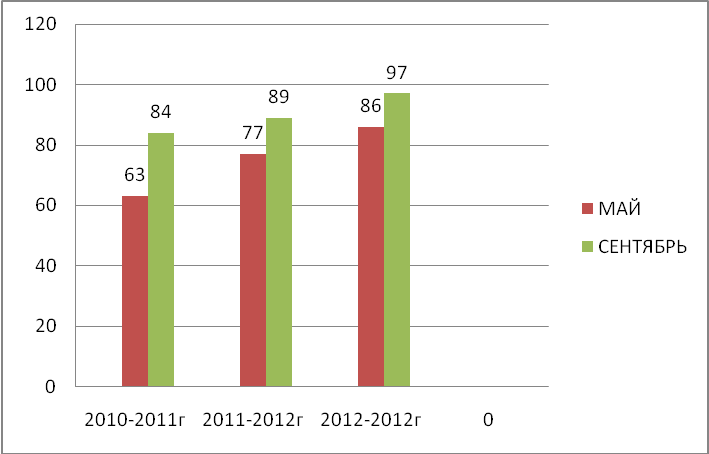 Исходя из результатов данной диаграммы,  заметно прослеживается динамика повышения усвоения разделов программы. Это явилось следствием использования в образовательном процессе  современных образовательных технологий и методик.Игровая технологияДиагностировались воспитанники:средней группы – 2010 г., 23 человекастаршей группы – 2011 г., 23 человекаподготовительной к школе группы – 2012 г., 21 человек2010 год: начало учебного года -  35% (8 детей); конец учебного года - 65%  (15 детей); 2011 год: начало учебного года - 56% (13 детей); конец учебного года - 78% (18 детей);2012 год: начало учебного года - 71% (15 детей); конец учебного года – 80% (17 детей).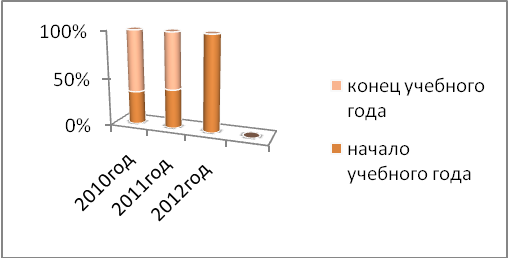 Подводя итоги, можно сделать вывод, что использование игровых технологий в педагогическом процессе дошкольного образовательного учреждения положительно влияет на качество образовательного процесса и позволяет осуществлять текущую коррекцию его результатов.Гуманно-личностная технологияДиагностировались воспитанники:средней разновозрастной группы – 2010 г., 23 человекастаршей разновозрастной группы – 2011г., 23 человекаподготовительной к школе разновозрастной группы - 2012г., 21 человек.2010 год: начало учебного года - 34% (8 детей); конец учебного года - 52% (12 детей);2011 год: начало учебного года - 52% (12 детей); конец учебного года - 70% (16 детей2012 год: начало учебного года -70% (15 детей); конец учебного года – 80% (17 детей).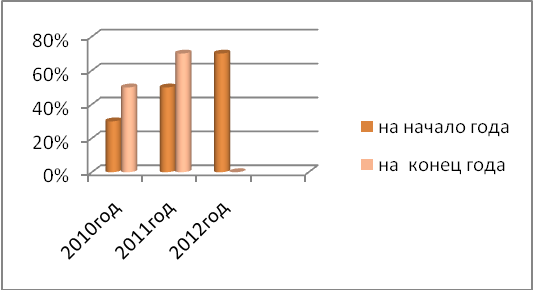 Таким образом, на конец учебного года  у большинства  детей сформированы приоритетные качества личности, высшие этические ценности: доброта, любовь, трудолюбие, совесть, коммуникативность.Проектная технологияНа протяжении трёх лет А.М.Татьянина работает с проектной технологией. Внедрение в практику   начиналось с использования  краткосрочного  проекта педагог – дети. В дальнейшей работе Анна Муратовна применяла долгосрочные проекты, привлекая родителей, что положительно сказалось на   развитии личности ребёнка, его познавательных и творческих способностей. Работа  «педагог – дети – родители» привела к  улучшению взаимодействия с родителями, активизации позиции родителей как участников педагогического процесса детского сада.Заведующая МБДОУ «Детский сад № 13 п. Владимирский»______/М.В.Гаврилова/                                                                                                                                      К1П2Муниципальное бюджетное дошкольное образовательное учреждение «Детский сад № 13  п. Владимирский Ровенского муниципального района Саратовской области»413279 Саратовская область, Ровенский район,п. Владимирский, ул. Садовая, д.108(84596)43-1-60_______________№_____________________Справкадана  А.М.Татьяниной, воспитателю старшей группы, в том, что она в своей учебной и внеучебной деятельности применяет и разрабатывает цифровые образовательные ресурсы.Воспитатель использует в профессиональной деятельности следующие образовательные ресурсы:Заведующая МБДОУ «Детский сад № 13 п. Владимирский»______/М.В.Гаврилова/                                                                                                                                      К1П3Муниципальное бюджетное образовательное учреждение «Детский сад № 13    п. Владимирский Ровенского муниципального района Саратовской области»413279 Саратовская область, Ровенский район,п. Владимирский, ул. Садовая, д.108(84596)43-1-60_______________№_____________________Справкадана  А.М.Татьяниной, воспитателю старшей группы, в том, что  в образовательном процессе ею  используются разнообразные виды здоровьесберегающих технологий, методик и приёмов.Их применение имеет особое значение, так как здоровьесберегающая деятельность формирует у детей стойкую мотивацию на здоровый образ жизни, полноценное развитие, повышает результативность воспитательно-образовательного процесса. Воспитатель использует в своей работе следующие  программы: оздоровление детей в ДОУ «Растём здоровыми», здровьесберегающая программа совместной деятельности детского сада и семьи «Здоровье».Использование данных педагогических методик позволило повысить успешность усвоения программы по образовательным областям «Физическая культура» и «Здоровье».Уровень развития знаний, умений и навыков детей по разделу: «Физическое воспитание» за 2010 – 2013 учебный годИсходя из результатов данной таблицы,  заметно прослеживается динамика повышения физической подготовленности детей. Это явилось следствием применения в образовательном процессе разнообразных здоровьесберегающих технологий.Воспитатель А.М.Татьянина использует  следующие виды  здоровьесберегающих технологий:Формы и методы оздоровления детейПеречисленные  формы и методы оказывают большое влияние на повышение уровня знаний и умений детей по физическому воспитанию. Дети проявляют выдержку, творчество в двигательной деятельности, демонстрируют  грациозность, выразительность движений.     Результаты тестирования физической подготовленности детей еще раз доказывают важность использования  здоровьесберегающих технологий в работе с детьми:Сравнивания  показатели  тестирования,  можно   увидеть  достаточно  положительный  результат. С  каждым  годом  прослеживается  динамика повышения  физической подготовленности детей, соответствующей их возрасту, а также виден темп прироста физических качеств. За период c  мая  2010 года  (старшая группа) по май 2011 год (подготовительная к школе группа) темп прироста высокого уровня знаний, умений и навыков  составил 20% , с  сентября  2012  года (старшая группа) по май 2013 год (подготовительная группа) составил 15%,  что свидетельствует  о системе физического  воспитания и естественного роста детей.Нельзя не отметить и то, что у воспитанников Анны Муратовны отмечается стабильное посещение детей за отчётный период 2010 – 2011 год, 2011 – 2012 год, 2012 – 2013 год. Укреплению и сохранению  здоровья, снижению заболеваемости способствует эффективное применение воспитателем здоровьесберегающих  технологий. Об этом свидетельствует мониторинг уровня здоровья воспитанников.Мониторинг уровня здоровья воспитанниковПрименение в работе ДОУ в полном объёме здоровьесберегающих технологий повышает результативность воспитательно-образовательного процесса, формирует у воспитанников и их родителей ценностные ориентации, направленные на сохранение и укрепление здоровья. Используемая в комплексе  здоровьесберегающая деятельность формирует у ребёнка стойкую мотивацию на здоровый образ жизни, полноценное развитие.Заведующая МБДОУ «Детский сад № 13 п. Владимирский»_______/М.В.Гаврилова/Диагностика результативности применения здоровьесберегающих технологий и методик в разновозрастной группе д/сада № 13 п. Владимирский за период 2010-2013 учебного года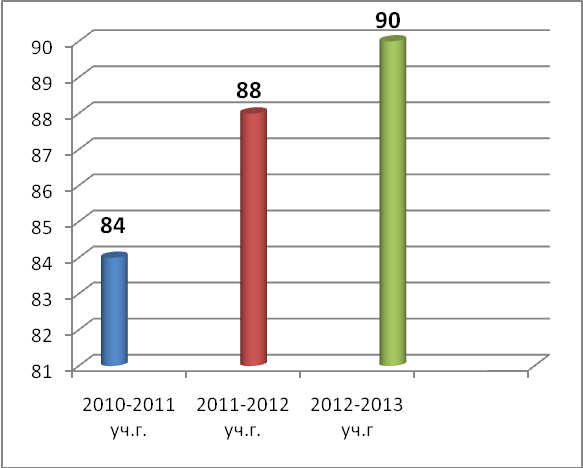 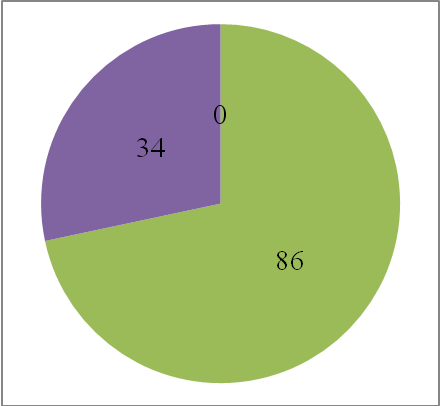 86% - результативность за 3 годаТаким образом, применение здоровьесберегающих технологий в МБДОУ     д/с № 13 п. Владимирский  повышает результативность воспитательно-образовательного процесса, формирует у детей ценностные ориентации направленные на сохранение и укрепление здоровья.Заведующая МБДОУ «Детский сад № 13 п. Владимирский»_______/М.В.Гаврилова/                                                                                                                    К1П4Муниципальное бюджетное образовательное учреждение «Детский сад     № 13 п. Владимирский Ровенского муниципального района Саратовской области»413279 Саратовская область, Ровенский район,п. Владимирский, ул. Садовая, д.108(84596)43-1-60________________№_________________Справкадана А.М.Татьяниной, воспитателю старшей группы, в том, что она  использует в своей работе следующие технологии:имитационное моделирование (игровая);дискуссионная (коммуникативная); сказкотерапия;интегральная (все технологии объединены).Заведующая МБДОУ «Детский сад № 13 п. Владимирский»____ /М.В.Гаврилова/Технологии личностно ориентированного взаимодействияВ воспитательно-образовательном процессе воспитатель А.М.Татьянина  использует технологии личностно ориентированного подхода к детям, направленные на формирование творческой личности.  Понятие «личностно ориентированный подход» рассматривается как взаимодействие, которое обеспечивает развитие и саморазвитие личности ребёнка, исходя из выявления его индивидуальных особенностей как субъекта познания и предметной деятельности.  Личность ребёнка формируется и развивается в результате воздействия многочисленных факторов, объективных и субъективных, природных и общественных, внутренних и внешних, независимых и зависимых от его воли и сознания. Отсюда следует, что личностно-образовательные технологии ставят в центр образовательной системы личность ребёнка, обеспечение комфортных, бесконфликтных и безопасных условий её развития, реализации её природного потенциала. Приоритетной задачей для воспитателя А.М.Татьяниной является целенаправленная организация процесса становления и развития таких компонентов растущей личности, как коммуникативная компетентность, умственная активность, интеллектуальные способности, адаптационные возможности, осознанная позиция по отношению к своей жизнедеятельности, а также создание особой, поддерживающей личностный рост предметно-развивающей среды. При построении воспитательно-образовательного процесса на основе технологий личностно ориентированного взаимодействия воспитатель использует разнообразные нетрадиционные виды занятий, формы образовательной деятельности - экспериментирование, путешествие, КВН, беседа - диалог и другое. Обязательным компонентом любого занятия является заранее спланированные игровые моменты, позволяющие поддержать интерес ребёнка к разным видам деятельности.В своей работе воспитатель использует следующие технологии личностно  ориентированного взаимодействия:коммуникативная (дискуссионная). Особенностью этой технологии является наличие дискуссий,  характеризующихся различными точками зрения по изучаемым вопросам,  сопоставлением их, поиском за счёт обсуждения истинной точки зрения. Данная технология помогает выявить субъектный опыт детей по предложенной теме,  сформировать у старших дошкольников умение  высказывать свою точку зрения и аргументировано отстаивать её, развивает навыки общения в социуме,  осознания самоценности своего «я», адаптационных  возможностей личности.имитационное моделирование (игровая).  Характерной чертой этой технологии  является моделирование жизненно важных профессиональных и морально-этических  затруднений воспитанников и поиск путей  их решения через  разнообразную организованную воспитателем игровую деятельность. Причём здесь важна роль взрослого, который незаметно для детей корректирует возникающие затруднения в поиске решения. Данная технология является  универсальной для развития личности ребёнка, так как игра в дошкольном детстве является ведущим видом деятельности, её применение позволяет корректировать психологические состояния в течение какой – либо организованной деятельности; поддерживать мотивационную заинтересованность и умственную активность.сказкотерапия. Применение данной технологии в процессе образования имеет немаловажную роль. Процесс сказкотерапии позволяет ребёнку осознать и увидеть свои проблемы, актуализировав их. И это очень важно! Ведь всегда больше пугает то, чего мы не понимаем, а при помощи сказки страх приобретает реальные черты и тем самым даёт действенное оружие против себя. При этом на любую жизненную проблему сказкотерапия помогает взглянуть с разных сторон и увидеть различные пути решения проблемы. Благодаря тому, что сказкотерапия подразумевает комплексное решение проблем, то и функций она выполняет несколько:- прогностическая и диагностическая функция. Применяется на начальном этапе сказкотерапии, позволяя многое узнать о ребенке и его проблемах. Позволяет выявить характерные черты личности, а также понять жизненные ценности и степень познания им окружающего мира.- развивающая функция. Развивающее воздействие сказкотерапии направлено на развитие индивидуальности, формирование у детей творческих способностей и необходимых социально адаптивных навыков. Сюда же можно отнести и воспитательную функцию. Сказкотерапия с помощью простых, но в то же время ярких сюжетов учит ребёнка непреложным жизненным истинам.- терапевтическая функция. Благодаря целительному воздействию сказок при правильном их применении, в эмоциональном состоянии, характере и поведении ребёнка происходит заметное улучшение. Вместе с тем вырабатываются необходимые навыки, умения и знания, которые пригодятся ребёнку в его дальнейшей жизни.Использование вышеописанных технологий личностно ориентированного взаимодействия способствовало гармоничному развитию личностных качеств воспитанников  и обеспечило успешное интеллектуальное, эмоциональное и нравственно-волевое развитие, что подтверждается результатами диагностики по социально-нравственному развитию детей  и данными психологического исследования школьной  готовности  выпускников. Заведующая МБДОУ «Детский сад № 13 п. Владимирский»____/М.В.Гаврилова/                                                                                                                                  К1П4Муниципальное бюджетное дошкольное образовательное учреждение «Детский сад № 13 п. Владимирский Ровенского муниципального района Саратовской области»413279 Саратовская область, Ровенский район,п. Владимирский, ул. Садовая, д.10тел. (84596)43-1-60________________№_________________Справкадана А.М.Татьяниной, воспитателю старшей группы, в том, что она организовала свою педагогическую деятельность с учётом индивидуальных особенностей воспитанников. Воспитателем проведена диагностика по программе «Воспитание и обучение в детском саду» под ред. Н.Е. Вераксы, М.А. Васильевой, Т.С. КомаровойДиагностировалось - 23 ребёнкаСредняя возрастная группаНа начало учебного года30% - высокий уровень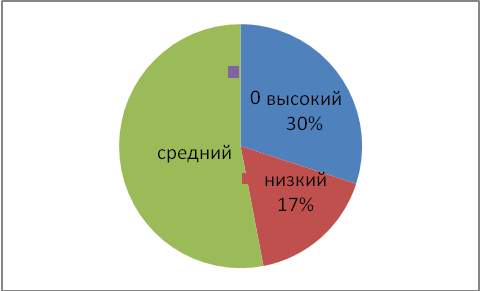 В течение года Анна Муратовна использовала проблемную технологию, технологию сотрудничества  и методики личностно ориентированного обучения. Индивидуальная работа проводилась с воспитанниками на прогулках,  в  повседневной деятельности, с родителями воспитанников. В результате проведенной работы  на конец учебного года воспитанники повысили уровень развития речи, памяти.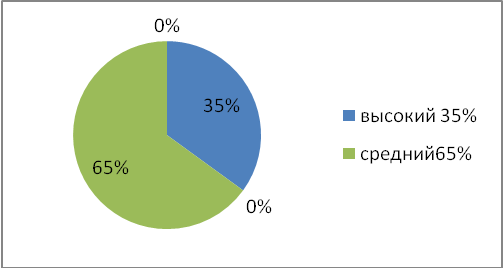 Заведующая МБДОУ «Детский сад № 13 п. Владимирский»____/М.В.Гаврилова/Позитивная динамика достижений воспитанниковРаздел программы «Развитие речи»Диагностировалось 23 ребёнкаСредняя разновозрастная группа  2010-2011 уч.год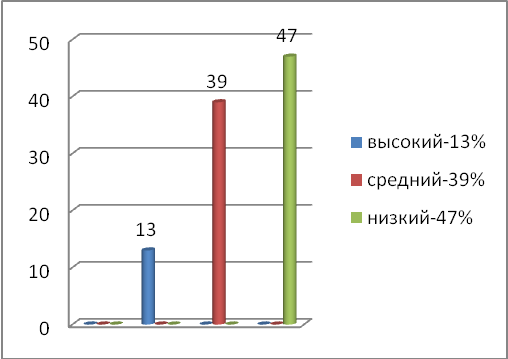 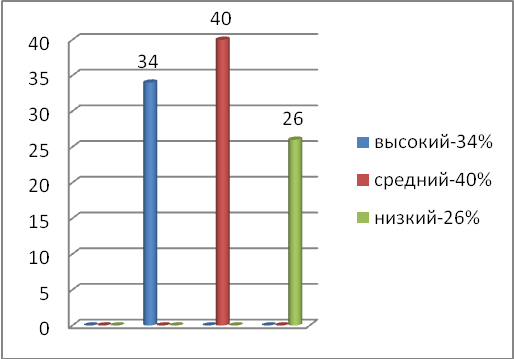 Диагностировалось 23 ребёнкаСтаршая разновозрастная группа 2011-2012уч.год 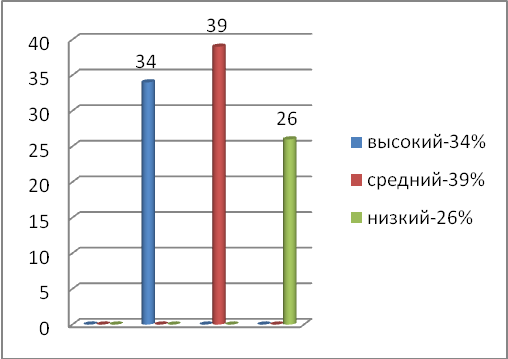 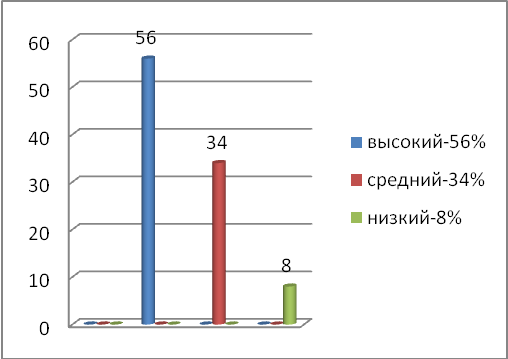 Диагностировалось 21 детейПодготовительная к школе  группа  2012- 2013  уч.год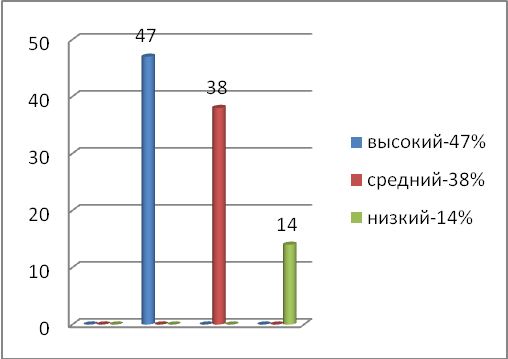 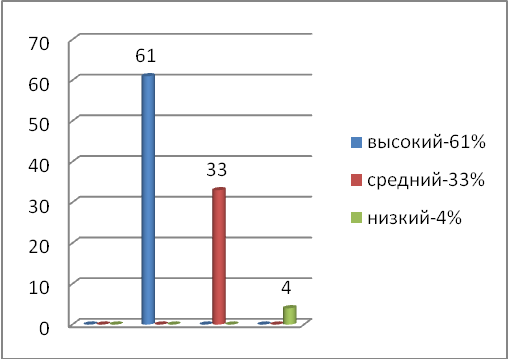 Позитивная динамика достижений воспитанников по разделу «Развитие речи» прослеживается в течение 3 лет.Позитивная динамика достижений воспитанниковРаздел программы «Формирование элементарных математических представлений»Диагностировалось 23 ребёнкаСредняя разновозрастная группа 2010-2011 уч.год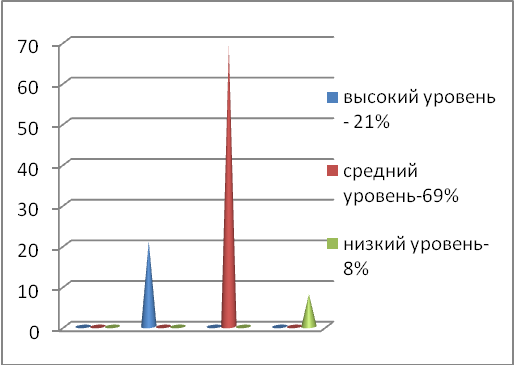 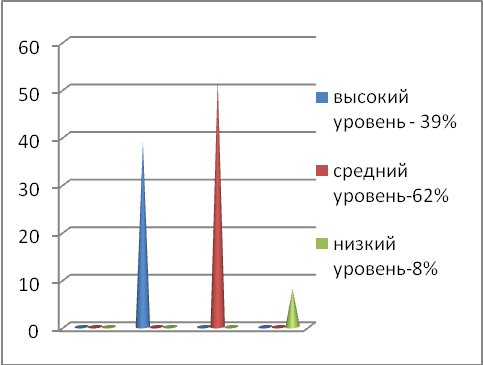 Диагностировалось 23 ребёнкаСтаршая разновозрастная группа 2011-2012 уч.год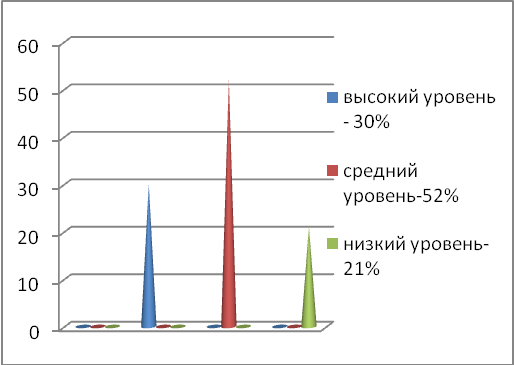 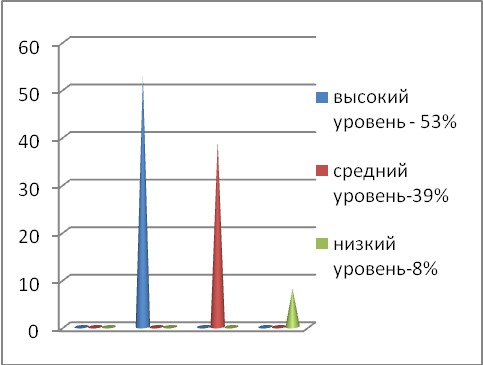 Диагностировалось 21 ребёнокПодготовительная к школе  группа 2012-2013 уч.год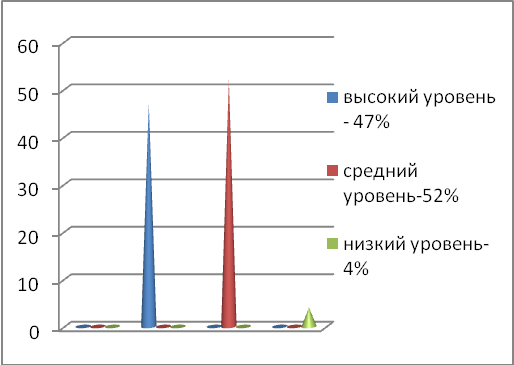 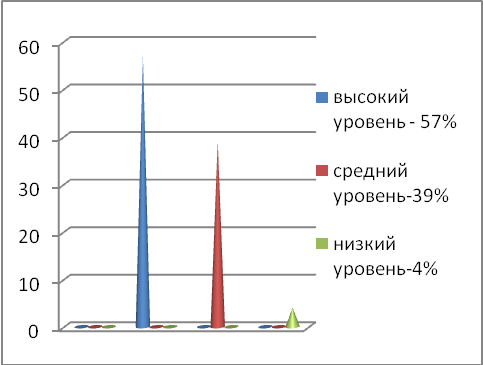 Позитивная динамика достижений воспитанников по разделу «Формирование элементарных математических представлений» прослеживается в течение 3 лет.Заведующая МБДОУ «Детский сад № 13 п. Владимирский»______/М.В.Гаврилова/                                                                                                                             К2П1Муниципальное бюджетное дошкольное  образовательное учреждение «Детский сад № 13 п. Владимирский Ровенского муниципального района Саратовской области»413279 Саратовская область, Ровенский район,п. Владимирский, ул. Садовая, д.108(84596)43-1-60________________№_________________Справкадана А.М.Татьяниной, воспитателю старшей группы, в том, что в её педагогической деятельности наблюдается позитивная динамика достижений воспитанников.Диагностическое обследование детей проводится в начале и в конце учебного года. Оценивается успешность выполнения разделов программы, по которым ведётся образовательная деятельность. По всем разделам программы для каждой возрастной группы определены критерии оценки на основе содержания "Программы воспитания и обучения в детском саду" под редакцией Н.Е.Вераксы, М.А. Васильевой, Т.С. Комаровой. Это знания, умения, навыки, которыми должны овладеть дети к концу учебного года. Данные заносятся в таблицы по каждому разделу программы. Таким образом, прослеживается уровень знаний, умений и навыков каждого ребёнка, выявляется процентное соотношение уровней развития, исходя из чего видно, на что следует обращать особое внимание при планировании воспитательно-образовательного процесса, как строить индивидуальную работу с детьми.  Индивидуальная, коллективная и подгрупповая формы диагностики, как необходимый структурный компонент и средство оптимизации индивидуально-педагогического процесса, позволяют  определять эффективность индивидуально-развивающего воздействия. На основании результатов  выстраивается весь педагогический процесс: перспективное планирование, составление индивидуальных сопроводительных маршрутов развития ребёнка. Таким образом, эффективное применение современных диагностических методик позволяет  точно сформулировать заключения, составить план индивидуальной и групповой работы с детьми, который постоянно пополняется и уточняется в зависимости от индивидуальных особенностей развития каждого воспитанника.Доля воспитанников, имеющих высокий уровень развития (2010-2013 гг.)По результатам педагогической диагностики по разделам программы выявлено, что доля воспитанников,  имеющих высокий уровень развития в 2010 году, составила 38%, в 2011 году - 70%, в 2012 году - 46%, что определяет положительную динамику. Динамика была достигнута за счёт того, что образовательная деятельность проводилась в системе, использовались разные технологии, приёмы и методы работы, проводилась индивидуальная работа с детьми.  Доля воспитанников, имеющих высокий уровень развития (в процентах)По результатам педагогической деятельности выявлено, что в 2011 учебном году   высокий уровень развития составил 35% (8 человек из 23), в 2012 году - 65% (15 человек из 23), в 2013 г. - 45%, (9 человек из 21). Сравнивая результаты за май 2010 года  (средняя группа) и май 2011 года (старшая группа), видно, что  темп прироста по высокому уровню составил  30%; за период май 2011 года (средняя группа) и  май 2012 год (подготовительная группа) - 10%. . Динамика достигнута за счёт того, что образовательная деятельность проводится в системе, используются разные технологии, приёмы и методы работы, проводится индивидуальная работа с детьми. Позитивная динамика достижений воспитанниковПо  результатам диагностики заметно прослеживается позитивная динамика достижений воспитанников. Если в мае 2011 года  низкий уровень составил 15%, то в мае 2012 года - 0%. За счёт снижения процентного соотношения низкого уровня в мае 2012 года  повысился высокий уровень  знаний, умений и навыков воспитанников на 30%, он составил 65%. В общей сложности средний и высокий уровень в мае 2011 году составил 85% (20 человек из 23), в мае 2012 года – 100% (21 человек из 21).  Динамика достигнута благодаря тому, что образовательная деятельность проводится в системе, используются разные технологии, приёмы и методы работы, проводится индивидуальная работа с детьми.По данным результатам диагностики заметно прослеживается позитивная динамика достижений воспитанников. Если в сентябре 2012 года  низкий уровень составил 30%, то в мае 2013 года -15%. За счёт снижения процентного соотношения низкого уровня в мае 2013 года  повысился высокий уровень  знаний, умений и навыков воспитанников на 25%, он составляет 45%. В общей сложности средний и высокий уровень в сентябре 2012 года составил 70% (15 человек из 21), в мае 2013 года – 85% (18 человек из 21).  Динамика достигнута  благодаря тому, что образовательная деятельность проводится в системе, используются разные технологии,  приёмы и методы работы, проводится индивидуальная работа с детьми.Заведующая МБДОУ «Детский сад № 13 п. Владимирский»______/М.В.Гаврилова/                                                                                                                                                 К2П2Муниципальное бюджетное дошкольное общеобразовательное учреждение «Детский сад № 13 п. Владимирский Ровенского муниципального района Саратовской области»413279 Саратовская область, Ровенский район,п. Владимирский, ул. Садовая, д.10тел. (84596)43-1-60_________________№__________________Справкадана А.М.Татьяниной, воспитателю старшей группы, в том, что её воспитанники являются участниками конкурсных мероприятий художественно-эстетической, патриотической, экологической, краеведческой направленности, конкурсных спортивных мероприятий.Воспитатель А.М.Татьянина ответственно подходит к организации конкурсных мероприятий разного уровня. Активно работает с родителями -  первыми помощниками воспитателя в организации и проведении всевозможных мероприятий. Проводимые в детском саду конкурс на лучшую новогоднюю открытку показали, что дети и их родители - творческие люди. Ежегодно родители  совместно с детьми и воспитателями принимают активное участие  в жизни детского сада.В этом году воспитанники  А.М.Татьяниной М.Апакова   приняла участие  в районном конкурсе детского рисунка «Правила движения». К.Штейнгауэр приняла участие в конкурсе «Лучшая новогодняя открытка» на уровне ДОУ.Заведующая МБДОУ «Детский сад № 13 п. Владимирский»______/М.В.Гаврилова/Достижения воспитанниковна конкурсных мероприятиях художественно-эстетической, патриотической, экологической, краеведческой направленностиЗаведующая МБДОУ «Детский сад № 13 п. Владимирский»______/М.В.Гаврилова/                                                                                                                             К2П3Муниципальное бюджетное дошкольное общеобразовательное учреждение «Детский сад № 13 п. Владимирский Ровенского муниципального района Саратовской области»413279 Саратовская область, Ровенский район,п. Владимирский, ул. Садовая, д.10тел. (84596)43-1-60_________________№__________________Справкадана А.М.Татьяниной, воспитателю старшей группы, в том, что она является организатором студийно-кружковой работы в детском саду (план работы кружка прилагается).Заведующая МБДОУ «Детский сад № 13 п. Владимирский»______/М.В.Гаврилова/Для детей, проявивших определенных способности в тех или иных областях,  дополнительно организуется работа кружков. При  организации  кружковой работы  проводятся  индивидуальные беседы с детьми, анкетирование родителей. С учетом интересов детей, родителей проводятся занятия  по интеллектуальному и физическому развитию детей в кружках. С большим успехом всегда проходят “Дни открытых дверей”, где родители имеют возможность увидеть реальные достижения своего ребенка. С каждым годом растет интерес к занятиям. Это прослеживается на диаграмме. 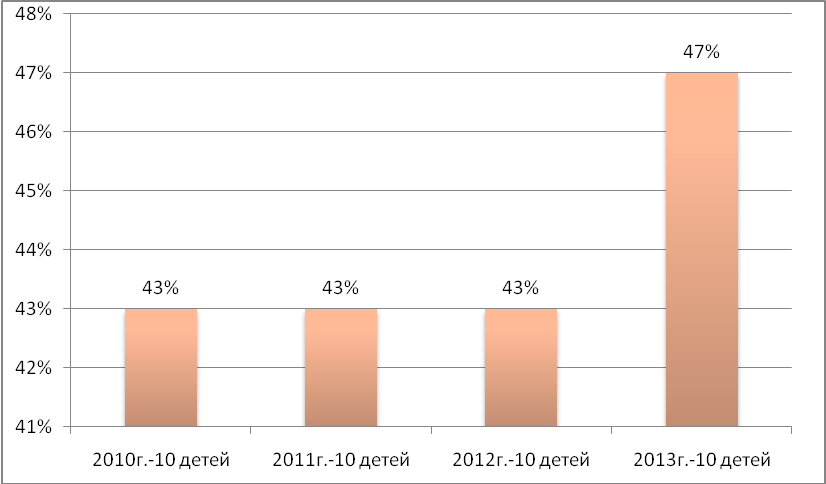 Заведующая МБДОУ «Детский сад № 13 п. Владимирский»______/М.В.Гаврилова/Доля воспитанников, охваченных кружковой работой за 2011-2013 гг.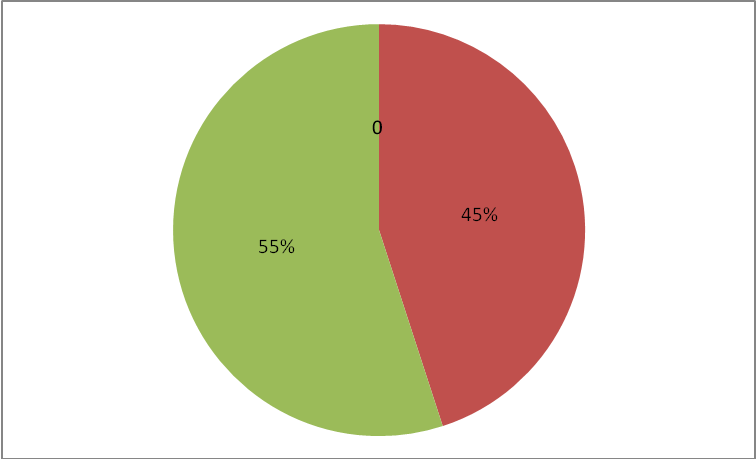 45% - дети, занимающиеся в кружке «Умелые ручки» в период 
             2011-2013 учебных годов.Заведующая МБДОУ «Детский сад № 13 п. Владимирский»______/М.В.Гаврилова/                                                                                                                             К3П1Муниципальное бюджетное дошкольное  образовательное учреждение «Детский сад № 13 п. Владимирский Ровенского муниципального района Саратовской области»413279 Саратовская область, Ровенский район,п. Владимирский, ул. Садовая, д.108(84596)43-1-60________________№_________________Справкадана А.М.Татьяниной, воспитателю старшей группы, в том, что доля воспитанников, имеющий высокий уровень развития в соответствии  с требованиями основной общеобразовательной  программы, реализуемой ДОУ, составила свыше 25 %.Количество детей-23Возраст - средняя группа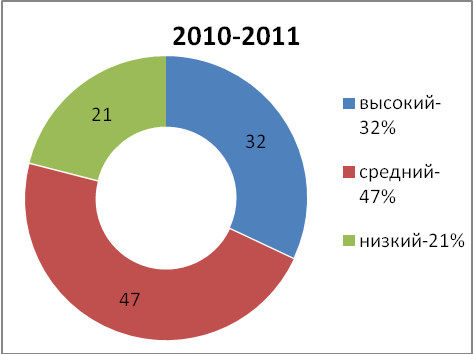 Заведующая МБДОУ «Детский сад № 13 п. Владимирский»______/М.В.Гаврилова/Количество детей-23Возраст - старшая группа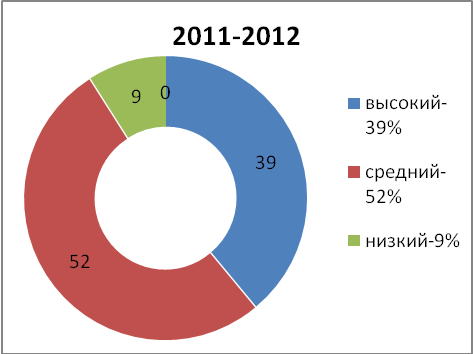 Количество детей-21Возраст - подготовительная группы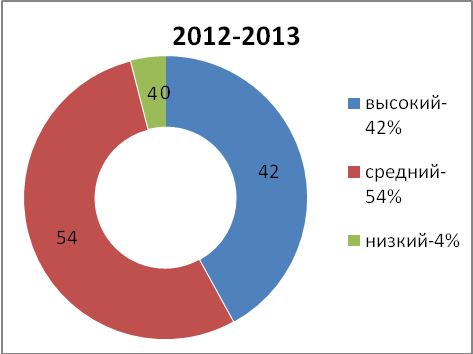 Заведующая МБДОУ «Детский сад № 13 п. Владимирский»______/М.В.Гаврилова/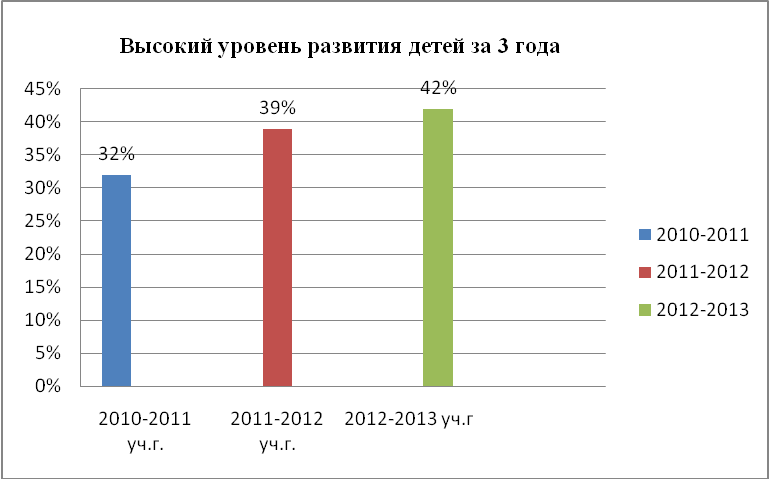 Анна Муратовна использовала следующие диагностические методики:Н.Е. Вераксы  «Диагностика готовности ребёнка к школе»О.С.Ушакова «Методические рекомендации по организации  диагностики по развитию речи во всех возрастных группах детского сада» О.А.Скоролупова «Контроль воспитательно-образовательного  процесса в ДОУ».Заведующая МБДОУ «Детский сад № 13 п. Владимирский»______/М.В.Гаврилова/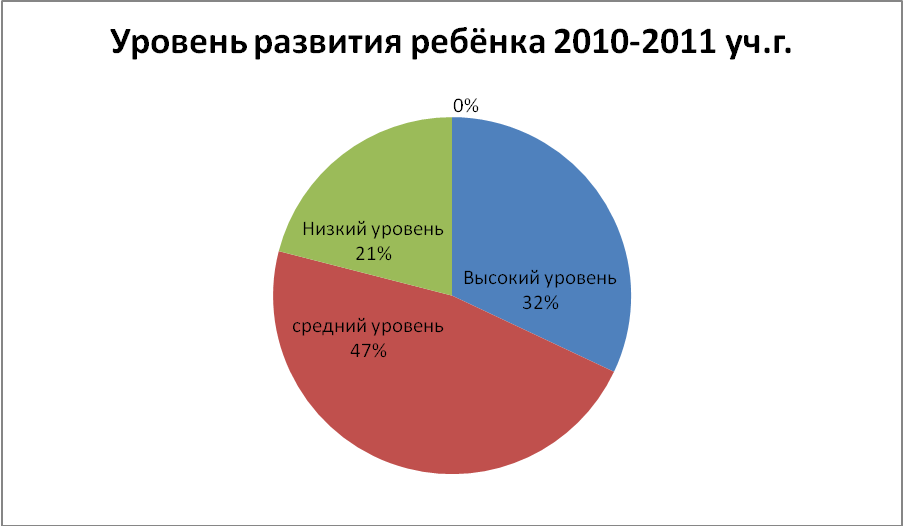 По результатам диагностики выявлено, что в 2010-2011 учебном году доля воспитанников, имеющих высокий уровень развития, составил 32%, средний уровень - 47%, низкий уровень - 21%. 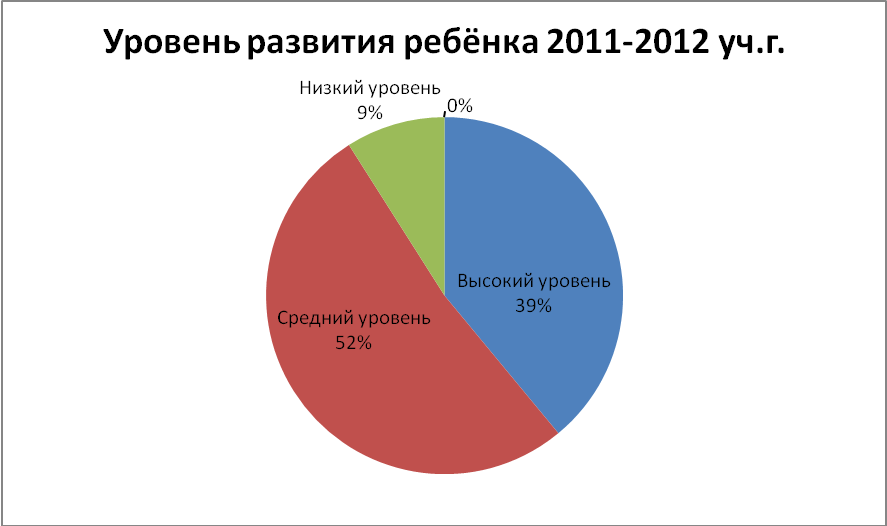 В 2011-2012 учебном году высокий уровень развития  составил 39%, средний - 52%, низкий - 9%. Заведующая МБДОУ «Детский сад № 13 п. Владимирский»______/М.В.Гаврилова/В 2012-2013 учебном году высокий уровень  составил 42%, средний уровень - 54%, низкий уровень - 4%. Виден темп прироста, что определяет положительную динамику.Заведующая МБДОУ «Детский сад № 13 п. Владимирский»______/М.В.Гаврилова/                                                                                                                             К3П2Муниципальное бюджетное дошкольное  образовательное учреждение «Детский сад № 13 п. Владимирский Ровенского муниципального района Саратовской области»413279 Саратовская область, Ровенский район,п. Владимирский, ул. Садовая, д.108(84596)43-1-60________________№_________________Справкадана А.М.Татьяниной, воспитателю старшей группы, в том, что в своей работе она использует систему стандартизированной педагогической диагностики, отражающей соответствие уровня развития воспитанников ДОУ требованиям основной общеобразовательной программы: диагностика, анализ, коррекция.Программа диагностических исследований, используемая данным воспитателем:Н.Е. Вераксы  «Рекомендации по диагностике в детском саду»;Методические рекомендации диагностики по программе «Воспитание и обучение в детском саду» под редакцией Н.Е.Вераксы и др.;Контрольно-измерительные материалы.Заведующая МБДОУ «Детский сад № 13 п. Владимирский»______/М.В.Гаврилова/К концу года дети должны:2 младшая группаФизическая культура: ходить прямо, не шаркая ногами, сохраняя заданное  направление; выполнять задания воспитателя: остановиться, присесть, повернуться; бегать, сохраняя равновесие, изменяя направление, темпа  бега в соответствии с указанием воспитателя; сохранять равновесие при ходьбе по ограниченной плоскости, перешагивая через предметы; ползать на четвереньках, лазать по лесенке-стремянке, гимнастической стенке произвольным способом; энергично отталкиваться в прыжках на двух ногах; прыгать в длину с места не менее 40 см.; катать мяч  с расстояния 1,5 м.; бросать мяч двумя руками от груди, из-за головы, ударять мячом об пол, бросать его вверх 2-3 раза подряд и ловить его; метать предметы  на расстояние не менее 5 м; уметь выполнять движения, проявляя  творчество и фантазию.Ребенок и окружающий мир: легко ориентироваться в ближайшем окружении: без труда называть встречающиеся предметы, объяснять их назначения, выделять ряд их свойств и качеств; знать некоторых домашних животных, совместно с взрослыми кормить животных, птиц, рыб, поливать растения; заботиться о чистоте помещения и участка; без надобности не срывать растения, не ломать ветки деревьев и кустарников, не пугать животных, не уничтожать насекомых; знать названия своей страны, области, района, села; с доверием относиться ко взрослым, заботящихся о них.Развитие речи: рассказывать о том, что видели, куда ходили, что случилось, отвечать на разнообразные вопросы взрослого, касающиеся ближайшего окружения, используя в речи практически все части речи, с однородными членами, с помощью взрослого, используя фигурки настольного театра, инсценировать отрывки из знакомых сказок.Развитие элементарных математических представлений: находить в окружающей обстановке один и много предметов, сравнивать группы предметов, используя приемы наложения и приложения; определять, каких предметов больше/ меньше, сравнивать по величине, понимать слова: верхний, нижний, слева, справа; различать круг, квадрат, треугольник. Художественная литература: заинтересованно слушать знакомые и новые сказки, стихотворения, рассказы; рассказывать содержание по рисункам, отвечать на вопросы воспитателя, называть произведение, прослушав отрывок из него; читать наизусть небольшие стихотворения. Изобразительная деятельность: знать и называть материалы, которыми можно рисовать, цвета, заданные программой, название народных игрушек; уметь изображать отдельные предметы, несложные предметы, подбирать цвета, правильно пользоваться карандашами, фломастерами, кистью и красками; знать свойства пластических материалов; уметь отделять небольшие комочки, раскатывать их прямыми и круговыми движениями ладоней; лепить различные предметы; уметь создавать изображения предметов из готовых фигур, подбирать цвета, аккуратно использовать материалы.Конструирование: знать, называть, использовать детали строительного материала; изменять постройки, различать часть постройки по величине. Музыкальное воспитание: слушать музыкальные произведения до конца, узнавать знакомые песни, петь, не отставая, и не опережая друг друга, выполнять танцевальные движения: кружения, притопывания, с предметами; различать и называть детские предметы.Игра: интересоваться различными видами игр. Средняя группаФизическая культура: ходить и бегать, соблюдая правильную технику движений; лазать по гимнастической стенке, не пропуская реек, с одного пролета на другой, ползать разными способами; прыгать в длину с места, не менее 70 см; метать предметы разными способами, отбивать мяч о землю 5 раз, ловить мяч с расстояния 1,5 метра; выполнять упражнения на равновесие: статическое, динамическое; строиться в колонну, шеренгу, круг, парами; ходить на лыжах, кататься на двухколесном велосипеде, скользить по ледяным дорожкам.Ребенок и окружающий мир: называть разные предметы, которые их окружают, знать их назначение, называть свойства и качества; проявлять интерес к предметам и явлениям, которые они не имели возможности видеть; с удовольствием рассказывать о семье и быте; уметь рассказывать о своем городе; рассказывать о желаниях, о будущей профессии; участвовать в наблюдении за животным миром, бережно относиться к  природе и живым существам.Развитие речи: активно употреблять слова, обозначающие эмоциональное состояние, этические качества; понимать и употреблять слова-антонимы, образовывать новые слова; подробно рассказывать о содержании картинки, драматизировать отрывки из знакомых произведений, рассказывать невероятные истории; активно сопровождать речью свою деятельность. Развитие элементарных математических представлений: считать в пределах 5, отвечать на вопросы «сколько всего», «которые по счету», сравнивать предметы, различать, называть  геометрические фигуры, знать характерные отличия, определять части суток, определять направления движения от себя, различать правую, левую руку.Художественная литература: с помощью взрослого инсценировать небольшие сказки, с интересом рассматривать иллюстрации детских книг, высказывать желания послушать определенное литературно произведение.Изобразительная деятельность: передавать несложный сюжет, объединяя в рисунке несколько предметов, располагая их на листе в соответствии с содержанием сюжета, украшать силуэты игрушек элементами дымковской и филимоновской росписи; аккуратно закрашивать, используя карандаши, краски, фломастеры, цветные мелки; использовать многообразие усвоенных приемов в лепке, создавать образы разных предметов и игрушек; правильно держать ножницы, резать по прямой, диагонали, вырезать круг из квадрата, овал - из прямоугольника, плавно срезать и закруглять углы, аккуратно наклеивать, подбирать цвета, составлять узоры.Конструирование: использовать строительные детали с учетом их конструктивных свойств, преобразовывать постройки, сгибать прямоугольный лист бумаги пополам.Музыкальное воспитание: внимательно слушать музыкальное произведение, чувствовать его характер, выражать свои чувства словами, рисунком, движением4 узнавать песни по мелодиям, различать звуки по высоте, петь протяжно, четко произносить слова, вместе начинать и заканчивать пение, выполнять танцевальные движения : пружинка, подскоки, парами, кружения по одному в парах, с предметами; инсценировать песни, хороводы, играть на металлофоне  простейшие мелодии на одном звуке.Игра:  самостоятельно выбирать игру, развивать замысел, уметь выполнять правила игры, распределять роли, выполнять игровые действия (мать, отец, дети), подбирать предметы и атрибуты для игры, строить дружеские взаимоотношения с детьми, развивать умения считаться с интересами товарищей; проявлять интерес к театральной игровой деятельностиЗаведующая МБДОУ «Детский сад № 13 п. Владимирский»______/М.В.Гаврилова/                                                                                                                                       К4П1Муниципальное бюджетное дошкольное общеобразовательное учреждение «Детский сад № 13 п. Владимирский Ровенского муниципального района Саратовской области»413279 Саратовская область, Ровенский район,п. Владимирский, ул. Садовая, д.10тел. (84596)43-1-60____________________№_______________Справкадана А.М.Татьяниной, воспитателю старшей группы, в том, что она в июне 2013 года прошла обучение в ГАОУ ДПО «Саратовский институт повышения квалификации и переподготовки работников образования» по рабочей программе «Теоретические и практические аспекты реализации ФГТ» направления «Теория и методика дошкольного образования»     Копия удостоверения прилагается.Заведующая МБДОУ «Детский сад № 13 п. Владимирский»______/М.В.Гаврилова/                                                                                                                                       К4П2                             Муниципальное бюджетное дошкольное общеобразовательное учреждение «Детский сад № 13 п. Владимирский Ровенского муниципального района Саратовской области»413279 Саратовская область, Ровенский район,п. Владимирский, ул. Садовая, д.10тел. (84596)43-1-60___________________№___________________Справкадана А.М.Татьяниной, воспитателю старшей группы в том, что она приняла участие в муниципальном конкурсе «Лидеры дошкольного образования-2012» в номинации «Добрая волшебница маленькой страны» и заняла II место.Заведующая МБДОУ «Детский сад № 13 п. Владимирский»______/М.В.Гаврилова/                                                                                                                                       К4П3Муниципальное бюджетное дошкольное общеобразовательное учреждение «Детский сад № 13 п. Владимирский Ровенского муниципального района Саратовской области»413279 Саратовская область, Ровенский район,п. Владимирский, ул. Садовая, д.10тел. (84596)43-1-60___________________№___________________Справкадана А.М.Татьяниной, воспитателю старшей группы в том, что она принимает участие в исследовательской и опытно-экспериментальной деятельности.План перспективного планирования опытов и экспериментов
с детьми старшего дошкольного возрастаЗаведующая МБДОУ «Детский сад № 13 п. Владимирский»______/М.В.Гаврилова/                                                                                                                                   К4П3Исследовательская деятельность в детском саду №13 п. Владимирский С самого рождения ребёнок является первооткрывателем, исследователем того мира, который его окружает. Для него всё впервые: солнце и дождь, страх и радость. Всем хорошо известно, что пятилетних детей называют «почемучками». Самостоятельно ребёнок не может найти ответ на все интересующие его вопросы – ему помогают педагоги. Основным принципом взаимоотношений в детском саду   № 13 является доброжелательность и дружелюбие. Воспитатель А.М.Татьянина широко использует метод проблемного обучения: вопросы, развивающие логическое мышление, моделирование проблемных ситуаций, экспериментирование, опытно-исследовательская деятельность и т.д. Теоретической базой организации опытно-экспериментальной деятельности являются исследования А.М.Татьяниной, которая качестве основного вида поисковой деятельности детей выделяет деятельность экспериментирования. По её мнению, детское экспериментирование претендует на роль ведущей деятельности в период дошкольного развития ребенка. В работе по организации опытно-экспериментальной деятельности дошкольников Анна Муратовна использует комплекс разнообразных форм и методов. Её выбор определяется возрастными возможностями, а также характером воспитательно-образовательных задач.   Одним из условий решения задач по опытно-экспериментальной деятельности в детском саду № 13 является организация развивающей среды. Для того чтобы ребенок после проведения опытов мог совместно с воспитателем и самостоятельно продолжить исследования изучаемой темы, в группе имеется уголок экспериментирования. Основным оборудованием в уголке являются приборы-помощники, разнообразные сосуды из различных материалов, природный материал, утилизированный материал, технические материалы, разные виды бумаги, красители, медицинские материалы, прочие материалы. При оборудовании уголка экспериментирования воспитатель ДОУ А.М.Татьянина учитывала следующие требования: безопасность для жизни и здоровья детей;достаточность;доступность. 
Материал для проведения опытов в уголке экспериментирования меняется в соответствии с планом работы. Исследовательская деятельность предоставляет возможность ребенку самому найти ответы на вопросы «как?» и «почему?». Для этого воспитатель не только обеспечивает детей оборудованием для исследования, но и создаёт проблемную ситуацию, решение которой приводит к открытию каких-либо закономерностей, явлений, свойств. Алгоритм организации детского экспериментирования сформировался следующим образом: ребенок выделяет и ставит проблему, которую необходимо решить;предлагает различные варианты ее решения;проверяет эти возможные решения, исходя из данных;делает выводы.       Для поддержки интереса к экспериментированию некоторые проблемные ситуации формулируются от имени сказочного героя. Так, в уголке экспериментирования  «живёт» Мудрая Сова, от имени которой предлагаются задания-записки. 
      Интеграция исследовательской работы с другими видами детской деятельности: наблюдениями на прогулке, чтением, игрой - позволяет создать условия для закрепления представлений о явлениях природы, свойствах материалов, веществ. 
Известно, что ни одну воспитательную или образовательную задачу нельзя успешно решить без плодотворного контакта с семьей и полного взаимопонимания между родителями и педагогом. В индивидуальных беседах, консультациях, на родительских собраниях через различные виды наглядной агитация А.М.Татьянина убеждает родителей в необходимости повседневного внимания к детским радостям и огорчениям, поощрения стремления ребенка узнать новое, самостоятельно выяснить непонятное, вникнуть в суть предметов и явлений. Для родителей  создана картотека элементарных опытов и экспериментов, которые можно провести дома. 
    В результате экспериментирования у детей МБДОУ д/с № 13 формируются не только интеллектуальные впечатления, но и развиваются умения работать в коллективе и самостоятельно, отстаивать собственную точку зрения, доказывать ее правоту, определять причины неудачи опытно-экспериментальной деятельности, делать элементарные выводы.Заведующая МБДОУ «Детский сад № 13 п. Владимирский»______/М.В.Гаврилова/                                                                                                                            К4П4Муниципальное бюджетное дошкольное общеобразовательное учреждение «Детский сад № 13 п. Владимирский Ровенского муниципального района Саратовской области»413279  Саратовская область, Ровенский район,п. Владимирский, ул. Садовая, д.10тел. (84596)43-1-60___________________№_______________Справкадана А.М.Татьяниной, воспитателю старшей группы, в том, что она провела в рамках муниципального конкурса «Лидеры дошкольного образования - 2012» открытое занятие по экологии во второй младшей группе «Путешествие Капельки»Заведующая МБДОУ «Детский сад № 13 п. Владимирский»______/М.В.Гаврилова/                                                                                                                      К4П4Муниципальное бюджетное дошкольное общеобразовательное учреждение «Детский сад № 13 п. Владимирский Ровенского муниципального района Саратовской области»413279 Саратовская область, Ровенский район,п. Владимирский, ул. Садовая, д.10тел. (84596)43-1-60____________________№_______________________Справкадана А.М.Татьяниной, воспитателю старшей группы в том, что она провела в рамках муниципального конкурса «Лидеры дошкольного образования – 2012» мастер – класс «Торцевание»Заведующая МБДОУ «Детский сад № 13 п. Владимирский»______/М.В.Гаврилова/                                                                                                                                      К4П5Муниципальное бюджетное дошкольное общеобразовательное учреждение «Детский сад № 13 п. Владимирский Ровенского муниципального района Саратовской области»413279 Саратовская область, Ровенский район,п. Владимирский, ул.Садовая, д.10тел. (84596)43-1-60______________________№___________________Справкадана А.М.Татьяниной, воспитателю старшей группы,  в том, что в 2011 - 2012 учебном году она входила в состав жюри конкурса на лучшую новогоднюю открытку (12.12.2011 – 27.12.2011 г.)  на уровне ДОУ.Копия приказа прилагается.Заведующая МБДОУ «Детский сад № 13» _________  / Гаврилова М.В./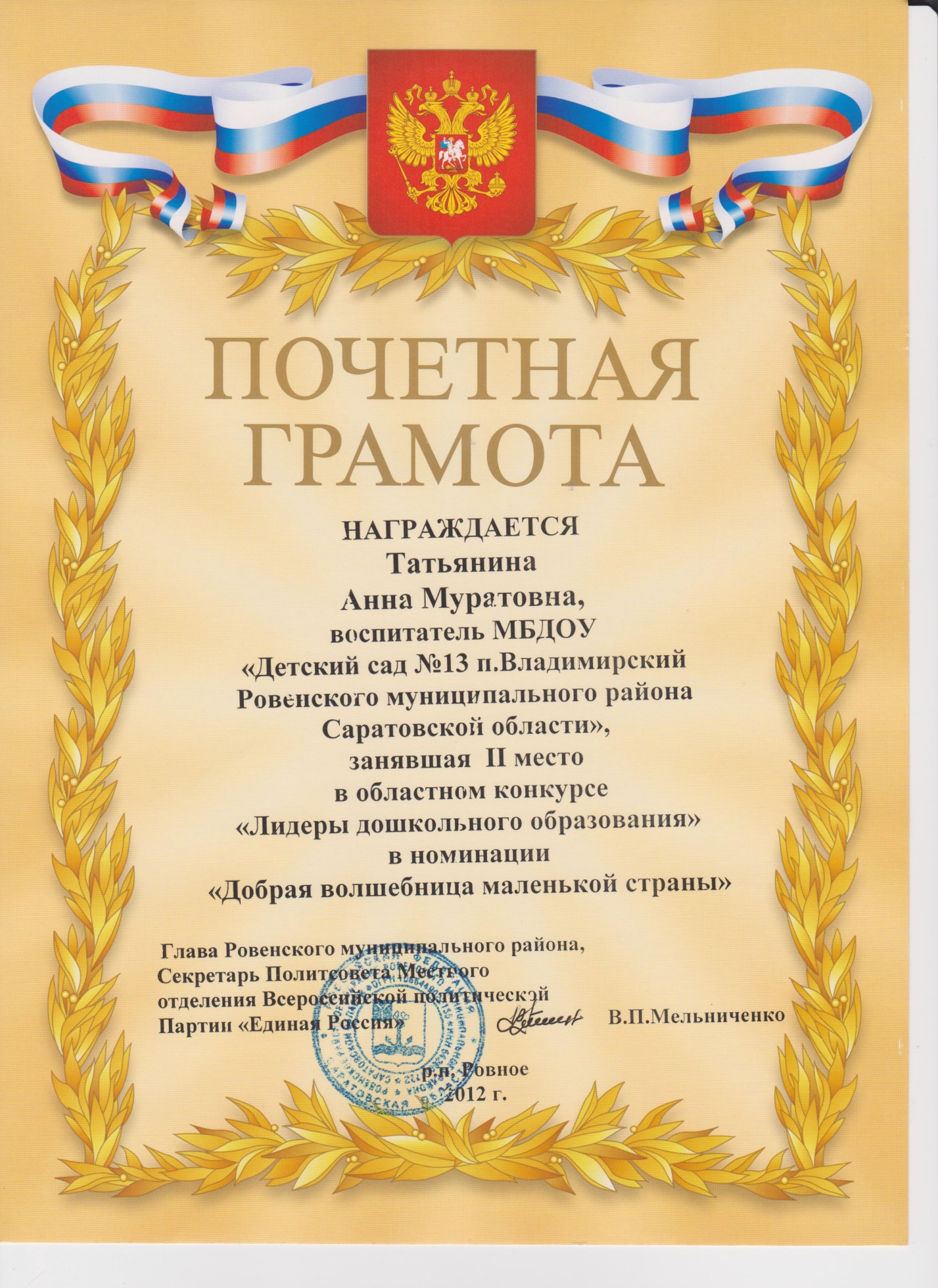 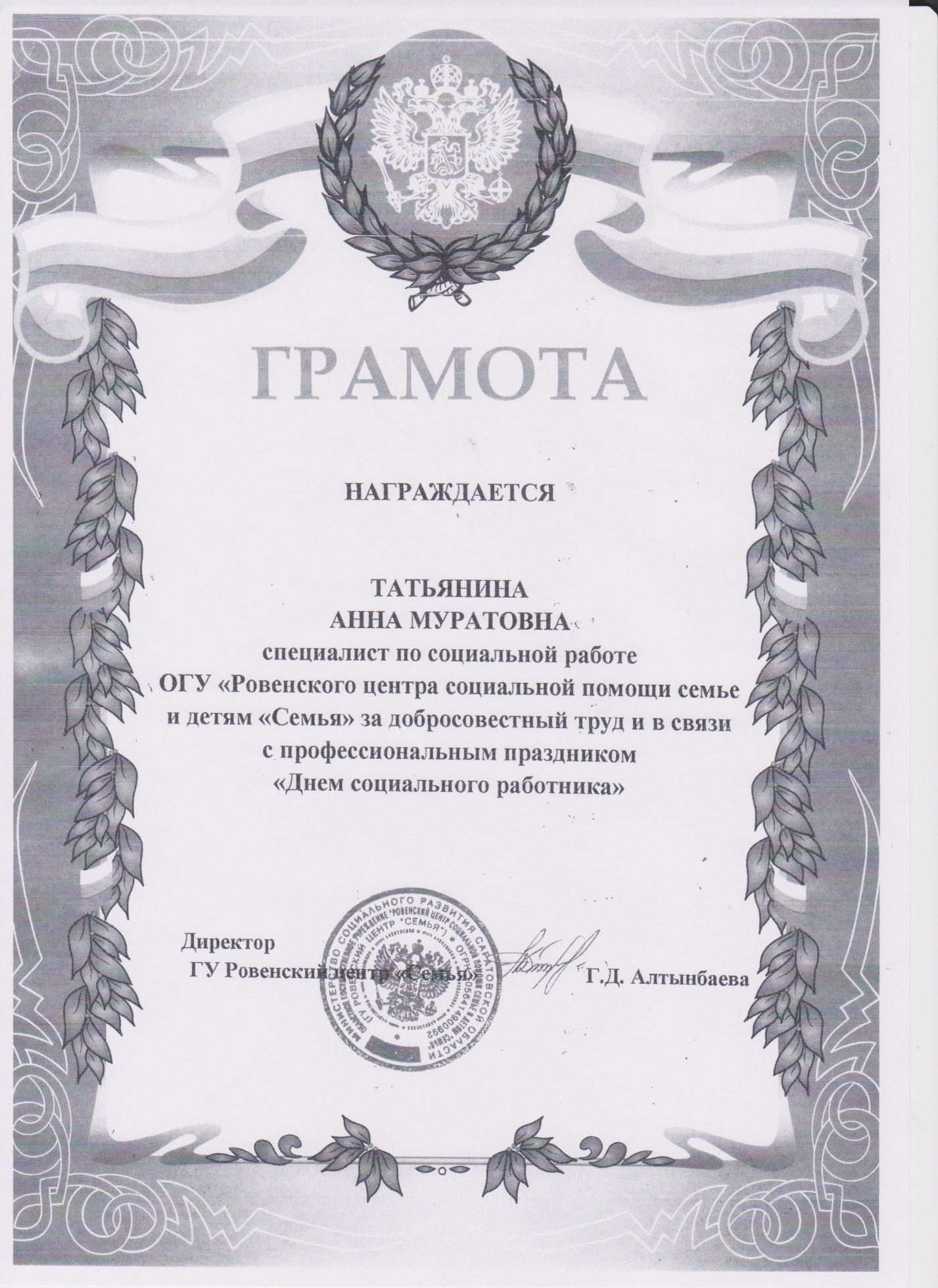 1.1. Использование педагогом в образовательном процессе современных образовательных технологий и методик Наличие системы деятельности по использованию в образовательном процессе современных образовательных технологий и методикАналитическая справка с указанием конкретных образовательных технологий, используемых в образовательном процессе, а также итогов диагностики их результативности0 - отсутствие1 – частичное соответствие2 – полное соответствие0/1/2Выставляется соответствующий балл21.2. Использование ИКТ в образовательном процессе Использование ИКТ в образовательном  процессе Справка об использовании ИКТ в деятельности воспитателя; перечень используемых ресурсов; 0 - отсутствие1 – частичное соответст вие2 – полное соответствие0/1/2Выставляется соответствующий балл21.2. Использование ИКТ в образовательном процессе Разработка цифровых образовательных ресурсов нового поколения Ссылка на ресурс, размещенный в сети интернет0 - отсутствие1 – частичное соответст вие2 – полное соответствие0/1/2Выставляется соответствующий балл21.2. Использование ИКТ в образовательном процессе Наличие цифрового портфолио воспитателяСсылка на веб-страницу или личный сайт воспитателя, скрин-шот страницы(сайта)0 - отсутствие1 – частичное соответст вие2 – полное соответствие0/1/2Выставляется соответствующий балл21.3. Использование в образовательном процессе здоровьесберегающих технологий, методик и приемов оздоровления детей, рекомендованных на федеральном или региональном уровнеРешение проблемы сохранения и укрепления здоровья воспитанников при организации образовательного процесса в ДОУСправка об использовании  здоровьесберегающих технологий, методик и приемов, применяемых воспитателем (желательно, с анализом результативности их применения), копии писем, приказов и т.п0 - отсутствие1 – частичное соответствие2 – полное соответствие0/1/2Выставляется соответствующий балл21.4. Организация педагогической деятельности с учетом индивидуальных особенностей воспитанниковИспользование технологий и методик личностно ориентированного взаимодействияСправка с указанием конкретных технологий и методик личностно ориентированного взаимодействия, применяемых воспитателем, а также диагностики результативности их применения 0 - отсутствие1 – частичное соответствие2 – полное соответствие0/1/2Выставляется соответствующий балл21.4. Организация педагогической деятельности с учетом индивидуальных особенностей воспитанниковРеализация воспитателем коррекционно-развивающих программ, программ для детей с особыми образовательными потребностями, охваченных  коррекционно-развивающим сопровождением в рамках интегрированного или инклюзивного обучения и воспитания (для воспитателей, работающих в группах компенсирующей направленности)Справка о доле воспитанников, нуждающихся в вышеперечисленных программах, заверенная администрацией ОУ0 - отсутствие1 – частичное соответствие2 – полное соответствие0/1/2Выставляется соответствующий балл-1.4. Организация педагогической деятельности с учетом индивидуальных особенностей воспитанниковРеализация воспитателем образовательных программ по развитию одарённости детей по различным направлениям развития ребёнка (художественно-зстетическое, познавательное, физическое, социально-личностное)Справка о работе воспитателя по данному направлению и доле воспитанников, занимающихся по данным программам 0 - отсутствие1 – частичное соответствие2 – полное соответствие0/1/2Выставляется соответствующий балл-2.1. Позитивная динамика достижений воспитанниковНаличие динамики индивидуального развития детейМатериалы педагогической диагностики воспитанников (схемы, графики, диаграммы, таблицы и комментарии к ним) за три года, с указанием используемых диагностических методик0 - отсутствие1 – частичное соответствие2 – полное соответствие0/1/2соответствующий балл22.2. Достижения воспитанников на конкурсных мероприятиях художественно-эстетической патриотической, экологической, краеведческой направленности, конкурсных спортивных мероприятияхОфициально зафиксированные достижения воспитанников в конкурсах и иных мероприятиях различного уровня* учитываются победы и участия в конкурсных мероприятиях различного уровня независимо от числа победителей и участников, обучающихся у данного педагогаКопии дипломов, грамот, сертификатов, приказов и других официальных документовМероприятия ДОУ1 – участие2 – победаВыставляется соответствующий балл22.2. Достижения воспитанников на конкурсных мероприятиях художественно-эстетической патриотической, экологической, краеведческой направленности, конкурсных спортивных мероприятияхОфициально зафиксированные достижения воспитанников в конкурсах и иных мероприятиях различного уровня* учитываются победы и участия в конкурсных мероприятиях различного уровня независимо от числа победителей и участников, обучающихся у данного педагогаКопии дипломов, грамот, сертификатов, приказов и других официальных документовМуниципальный этап2 – участие3 - победаВыставляется соответствующий балл32.2. Достижения воспитанников на конкурсных мероприятиях художественно-эстетической патриотической, экологической, краеведческой направленности, конкурсных спортивных мероприятияхОфициально зафиксированные достижения воспитанников в конкурсах и иных мероприятиях различного уровня* учитываются победы и участия в конкурсных мероприятиях различного уровня независимо от числа победителей и участников, обучающихся у данного педагогаКопии дипломов, грамот, сертификатов, приказов и других официальных документовРегиональный (федеральный) этап3 – участие,4 - победаВыставляется соответствующий балл2.3. Организация педагогом студийно-кружковой работыРуководство кружком, студией, секцией (в соответствии с СанПиН)Распорядительные документы, перспективные планы работы кружков и студий0 - отсутствие1 – частичное соответствие2 – полное соответствие0/1/2Выставляется соответствующий балл22.3. Организация педагогом студийно-кружковой работыДоля воспитанников (у данного воспитателя), охваченных студийно-кружковой работойДиаграммы, заверенные руководителем ОУ и комментарии к ним0 - отсутствие1 – частичное соответствие2 – полное  соответствие 0/1/2Выставляется соответствующий балл23.1. Доля воспитанников, имеющих высокий уровень развития в соответствии с требованиями основной общеобразовательной программы, реализуемой ДОУРезультаты диагностики уровня развития воспитанниковМатериалы педагогической диагностики воспитанников (схемы, графики, диаграммы, таблицы и комментарии к ним) за три года, с указанием используемых диагностических методик5-15 %  – 1Выставляется соответствующий балл33.1. Доля воспитанников, имеющих высокий уровень развития в соответствии с требованиями основной общеобразовательной программы, реализуемой ДОУРезультаты диагностики уровня развития воспитанниковМатериалы педагогической диагностики воспитанников (схемы, графики, диаграммы, таблицы и комментарии к ним) за три года, с указанием используемых диагностических методик16-25% – 2Выставляется соответствующий балл33.1. Доля воспитанников, имеющих высокий уровень развития в соответствии с требованиями основной общеобразовательной программы, реализуемой ДОУРезультаты диагностики уровня развития воспитанниковМатериалы педагогической диагностики воспитанников (схемы, графики, диаграммы, таблицы и комментарии к ним) за три года, с указанием используемых диагностических методиксвыше 25%  –  3Выставляется соответствующий балл33.2. Наличие системы стандартизированной  педагогической диагностики, отражающей соответствие уровня развития воспитанников ДОУ требованиям основной общеобразовательной программы: диагностика, анализ, коррекцияПрограмма диагностических исследованийКонтрольно-измерительные материалы 0 - отсутствие1 – частичное соответствие2 – полное  соответствие Выставляетсясоответствующий балл 24.1. Повышение качества профессиональной деятельностиСистематическое повышение квалификации и самообразование (за 3-5 лет, предшествующих аттестации)Копии свидетельств, удостоверений, справок и пр. о повышении квалификации на базе различных образовательных учреждений в соответствии с профессиональной деятельностью педагога 0 - отсутствие1 – частичное соответствие2 – полное соответствие0/1/2Выставляется соответствующий балл24.2. Результативность участия педагога в конкурсных мероприятиях, программах, грантах, инновационных проектах, имеющих профессиональное значениеПрезентация профессионального мастерства в рамках профессиональных слетов, конкурсов и других мероприятий различного уровня* учитывается участие в мероприятиях различного уровня независимо от числа таких участийАналитическая справка,копии сертификатов, дипломов и т.д.Уровень ДОУ -1 Выставляется соответствующий балл4.2. Результативность участия педагога в конкурсных мероприятиях, программах, грантах, инновационных проектах, имеющих профессиональное значениеПрезентация профессионального мастерства в рамках профессиональных слетов, конкурсов и других мероприятий различного уровня* учитывается участие в мероприятиях различного уровня независимо от числа таких участийАналитическая справка,копии сертификатов, дипломов и т.д.Муниципальный - 2Выставляется соответствующий балл24.2. Результативность участия педагога в конкурсных мероприятиях, программах, грантах, инновационных проектах, имеющих профессиональное значениеПрезентация профессионального мастерства в рамках профессиональных слетов, конкурсов и других мероприятий различного уровня* учитывается участие в мероприятиях различного уровня независимо от числа таких участийАналитическая справка,копии сертификатов, дипломов и т.д.Региональный - 3Выставляется соответствующий балл4.2. Результативность участия педагога в конкурсных мероприятиях, программах, грантах, инновационных проектах, имеющих профессиональное значениеПрезентация профессионального мастерства в рамках профессиональных слетов, конкурсов и других мероприятий различного уровня* учитывается участие в мероприятиях различного уровня независимо от числа таких участийАналитическая справка,копии сертификатов, дипломов и т.д.Федеральный - 4Выставляется соответствующий балл4.3. Участие в исследовательской и опытно-экспериментальной деятельностиРезультативность исследовательской и опытно-экспериментальной деятельности (с учетом уровня эксперимента)*учитывается участие в экспериментах различного уровня независимо от числа экспериментовКопии приказов, писем, отчетов по результатам экспериментальной деятельности;копии сертификатов, дипломов и т.д.Уровень ДОУ -1 Выставляется соответствующий балл14.3. Участие в исследовательской и опытно-экспериментальной деятельностиРезультативность исследовательской и опытно-экспериментальной деятельности (с учетом уровня эксперимента)*учитывается участие в экспериментах различного уровня независимо от числа экспериментовКопии приказов, писем, отчетов по результатам экспериментальной деятельности;копии сертификатов, дипломов и т.д.Муниципальный - 2Выставляется соответствующий балл4.3. Участие в исследовательской и опытно-экспериментальной деятельностиРезультативность исследовательской и опытно-экспериментальной деятельности (с учетом уровня эксперимента)*учитывается участие в экспериментах различного уровня независимо от числа экспериментовКопии приказов, писем, отчетов по результатам экспериментальной деятельности;копии сертификатов, дипломов и т.д.Региональный - 3Выставляется соответствующий балл4.4. Обобщение и распространение собственного педагогического опытаПроведение открытых занятий, мастер – классов; выступления на семинарах, круглых столах; публикации*учитывается участие в мероприятиях различного уровня независимо от числа этих мероприятий*в том числе в системе областного отделения общественной организации «Педагогическое общество России»Копии программ мероприятий, писем, приказов, сертификатов; перечень публикаций; электронные ссылки и т.д.Уровень ДОУ – 1Выставляется сумма баллов4.4. Обобщение и распространение собственного педагогического опытаПроведение открытых занятий, мастер – классов; выступления на семинарах, круглых столах; публикации*учитывается участие в мероприятиях различного уровня независимо от числа этих мероприятий*в том числе в системе областного отделения общественной организации «Педагогическое общество России»Копии программ мероприятий, писем, приказов, сертификатов; перечень публикаций; электронные ссылки и т.д.Муниципальный - 2Выставляется сумма баллов24.4. Обобщение и распространение собственного педагогического опытаПроведение открытых занятий, мастер – классов; выступления на семинарах, круглых столах; публикации*учитывается участие в мероприятиях различного уровня независимо от числа этих мероприятий*в том числе в системе областного отделения общественной организации «Педагогическое общество России»Копии программ мероприятий, писем, приказов, сертификатов; перечень публикаций; электронные ссылки и т.д.Региональный (федеральный) – 3Выставляется сумма баллов4.5. Профессиональная экспертная деятельностьУчастие в работе экспертных комиссий, групп; жюри конкурсов; творческих лабораторий;  руководство методическими объединениямиКопии приказов;копии положений о мероприятиях с указанием состава жюри; выписки из протоколов заседаний методических объединений и экспертных групп; план работы объединения, сертификаты и т.д.Уровень ДОУ – 1Выставляется сумма баллов14.5. Профессиональная экспертная деятельностьУчастие в работе экспертных комиссий, групп; жюри конкурсов; творческих лабораторий;  руководство методическими объединениямиКопии приказов;копии положений о мероприятиях с указанием состава жюри; выписки из протоколов заседаний методических объединений и экспертных групп; план работы объединения, сертификаты и т.д.Муниципальный – 2Выставляется сумма баллов4.5. Профессиональная экспертная деятельностьУчастие в работе экспертных комиссий, групп; жюри конкурсов; творческих лабораторий;  руководство методическими объединениямиКопии приказов;копии положений о мероприятиях с указанием состава жюри; выписки из протоколов заседаний методических объединений и экспертных групп; план работы объединения, сертификаты и т.д.Региональный (федеральный)- 3Выставляется сумма балловПоказателиСамо-оценкаОценка экспертаКритерий I. Владение современными образовательными технологиями и методикамиКритерий I. Владение современными образовательными технологиями и методикамиКритерий I. Владение современными образовательными технологиями и методиками1.1. Использование педагогом в образовательном процессе современных образовательных технологий и методик 21.2. Использование ИКТ в образовательном процессе Разработка цифровых образовательных ресурсов нового поколенияНаличие цифрового портфолио воспитателя2221.3. Использование в образовательном процессе здоровьесберегающих технологий, методик и приемов оздоровления детей, рекомендованных на федеральном или региональном уровне21.4. Организация педагогической деятельности с учетом индивидуальных особенностей воспитанников2Критерий II. Эффективность применения современных образовательных технологий и методикКритерий II. Эффективность применения современных образовательных технологий и методикКритерий II. Эффективность применения современных образовательных технологий и методик2.1. Позитивная динамика достижений воспитанников22.2. Достижения воспитанников на конкурсных мероприятиях художественно-эстетической патриотической, экологической, краеведческой направленности, конкурсных спортивных мероприятияхУровень ДОУ 2Муниципальный 32.3. Организация педагогом студийно-кружковой работы4Критерий III. Стабильные результаты освоения обучающимися, воспитанниками образовательных программКритерий III. Стабильные результаты освоения обучающимися, воспитанниками образовательных программКритерий III. Стабильные результаты освоения обучающимися, воспитанниками образовательных программ3.1. Доля воспитанников, имеющих высокий уровень развития в соответствии с требованиями основной общеобразовательной программы, реализуемой ДОУ33.2. Наличие системы стандартизированной  педагогической диагностики, отражающей соответствие уровня развития воспитанников ДОУ требованиям основной общеобразовательной программы: диагностика, анализ, коррекция2Критерий IV. Личный вклад в повышение качества образования на основе совершенствования методов обучения и воспитанияКритерий IV. Личный вклад в повышение качества образования на основе совершенствования методов обучения и воспитанияКритерий IV. Личный вклад в повышение качества образования на основе совершенствования методов обучения и воспитания4.1. Повышение качества профессиональной деятельности24.2. Результативность участия педагога в конкурсных мероприятиях, программах, грантах, инновационных проектах, имеющих профессиональное значение24.3. Участие в исследовательской и опытно-экспериментальной деятельности14.4. Обобщение и распространение собственного педагогического опыта24.5. Профессиональная экспертная деятельность1ИТОГО:36Разделы программы2010-2011 уч. год(средняя группа)2010-2011 уч. год(средняя группа)2011-2012уч. год(старшая группа)2011-2012уч. год(старшая группа)2012-2013уч. год(подготовительная группа)2012-2013уч. год(подготовительная группа)Разделы программыСентябрьМайСентябрьМайСентябрьМайЭлементарная математика68 %91 %81%96 %94 %99 %Развитие речи67 %79 %75 %85 %81 %94 %Ознакомление с окружающим66 %84 %77 %89 %90 %98 %ИЗО деятельность43 %75 %70 %88 %86 %98 %Конструирование63 %85 %74 %87 %81 %96 %Общий  %63 %84 %77%89 %86 %97%Год  Срок УчастникиНазвание2010-2011Краткосрочный Педагог - дети«Будь здоров!»2011-2012ДолгосрочныйПедагог – дети - родители«Патриот»2012-2013ДолгосрочныйПедагог – дети - родители«Родительские университеты»№ п/пИнтернет - ресурсы                         Аннотация1http://school.edu.Российский общеобразовательный портал позволяет выйти на статьи и разработки занятий, размещённых на других сайтах2http://ndce.edu.Каталог учебников, оборудования, электронных ресурсов для общего образования3http://edu.Федеральный портал: «Российское образование» содержит нормативные документы Министерства образования и науки, стандарты, информацию о проведении экспериментов4http://eor.edu.Федеральный центр информационных образовательных ресурсов5http://vhcolu/ru/content/mir_2/Окружающий мир для детей6http://chihuashki.ru/tag/В мире животных7www.metodkabinet.eu/igrudetsad.Дидактические игры, интерактивные сказки, викторины, задачиУровеньСредняя гр.
май 2010г.Старшая гр.
май 2011г. Подготовительная группа Подготовительная группа Подготовительная группаУровеньСредняя гр.
май 2010г.Старшая гр.
май 2011г.сентябрь2012г.сентябрь2012г.май  2013 г.        УровеньСредняя гр.
май 2010г.Старшая гр.
май 2011г.высокий70%90%65%80%80%средний 20%10%20%15%15%низкий 10%0%15%5%5%Виды здоровьесберега-ющих технологийВиды здоровьесберега-ющих технологийВремя проведения в режиме дняОсобенности методики проведенияТехнологии сохранения и стимулирования здоровьяТехнологии сохранения и стимулирования здоровьяДинамические паузыДинамические паузыво время занятий, 2-5 мин., по мере утомляемости детейиспользуется  для всех детей в качестве профилактики утомления;  включают в себя элементы гимнастики для глаз, дыхательной гимнастики и других в зависимости от вида занятияПодвижные и спортивные игрыПодвижные и спортивные игрыкак часть физкультурного занятия, на прогул-ке,  в групповой комна-те - малой со средней степенью подвижнос-ти; ежедневно для всех возрастных групп.игры подобраны в соответствии с возрастом ребенка, местом и временем  проведения. Технологии эстетитескойнаправленностиТехнологии эстетитескойнаправленностиреализуются на заняти-ях художественно-эстетического цикла,в оформлении помеще-ний  к праздникам и др. осуществляется  на занятиях по программе ДОУ, а также по специально запланированному графику мероприятий; особое значение имеет работа с семьей, привитие детям эстетического вкусаГимнастика пальчиковаяГимнастика пальчиковаяс младшего возраста индивидуально либо с подгруппой ежедневнопроводится со всеми  детьми, особенно с имеющими речевые проблемы, в любой удобный отрезок времени (в любое удобное время)Гимнастика бодрящаяГимнастика бодрящаяежедневно после дневного сна, 5-10 мин.форма проведения различна: упражнения на кроватках, обширное умывание; ходьба по массажным коврикам; легкий бег из спальни в группу с разницей температуры в помещениях и другое в зависимости от условий ДОУГимнастикаортопедическаяГимнастикаортопедическаяв различных формах физкультурно- оздоровительной работыпроводится с детьми для профилактики плоскостопия и в качестве профилактики болезней опорного свода стопыТехнологии обучения здоровому образу жизни Технологии обучения здоровому образу жизни Физкультурное занятиеФизкультурное занятие2 раза в неделю в спортивном  зале, 1 раз в неделю на воздухе. Ранний возраст – в групповой комнате, 10 мин. Младший возраст- 15-20 мин., средний возраст - 20- 25 мин., старший возраст - 25-30 мин.занятия проводятся  в соответствии с программой, по которой работает ДОУ.  Перед занятием необходимо хорошо проветрить помещениеПроблемно-игровые (игротренинги и игротерапия)в свободное время, можно во второй поло-вине дня; время строго не фиксировано, в зависимости от задач, поставленных педагогом.занятие  организуется  незаметно для ребенка, посредством включения его в процесс  игровой деятельностиКоммуникативные игры1-2 раза в неделю по 30 мин. со старшего возрастазанятия строятся  по определенной схеме и состоят из нескольких частей; в них входят беседы, этюды и игры разной степени подвижности, занятия рисованием, лепкой и др.Коррекционные технологии   Технологии   музыкального  воздействияв различных формах физкультурно-оздоровительной работы либо отдельные занятия 2-4 раза в месяц в зависимости от поставленных целей.используются  в качествевспомогательного средства как часть других технологий для  снятия напряжения, повышения  эмоционального настроя.Сказкотерапия2-4 занятия в месяц по 30 мин. со старшего возрастазанятия используются  для психологической терапевтической и развивающей работы. Сказку  рассказывает  взрослый, либо это может быть групповое рассказы-вание, где рассказчиком является не один человек, а группа детей.Технологии воздействияцветомкак специальное занятие 2-4 раза в месяц в зависимостиот поставленных  задач уделяется  особое внимание цветовой гамме интерьеров ДОУ, т.к. правильно подобранные цвета снимают напряжение и повышают эмоциональный настрой ребенка.Психогимнастика1-2 раза в неделю со старшего возраста по 25-30 мин.занятия  проводятся  по специально подобранным методикам.№ п/пФормы и методыСодержание1Обеспечение здорово-го ритма жизни- щадящий  режим (адаптационный  период);- организация гигиенических условий  в соответствии с медицинскими требованиями;- организация режима дня и учебной  непосредственной  образовательной деятельности в соответствии с  СанПиН2Физические упражнения- утренняя гимнастика;- физкультурная непосредственная  образовательная деятельность;- подвижные игры-профилактическая гимнастика-спортивные  игры;- пешие прогулки;- гигиеническая гимнастика после сна3Гигиенические и водные процедуры-умывание;-мытьё  рук;- игры с водой.4Свето-воздушные ванны-проветривание помещений;- сон  при открытых фрамугах;-прогулки на свежем воздухе;-обеспечение температурного режима и  чистоты воздуха5Свето- и цветотерапия-обеспечение светового режима;-цветовое и световое сопровождение среды и  учебного процесса6Витаминизация- витамин С7Спецзакаливание-босоножье;-обширное умывание;-дыхательная гимнастика;-точечный массаж8Активный отдых-развлечение;-праздники;-игры-забавы;-дни здоровья.9Психогимнастика и аутотренинг-игры и упражнения на развитие эмоциональной сферы;-игры-тренинги не подавление отрицательных эмоций;-коррекция поведения.10Музыкальная терапия-музыкальное сопровождение режимных моментов;-музыкальное  оформление  фона  занятий;-музыкальное оформление театральной деятельности.11Пропаганда здорового образа жизни-тематические занятие;-беседы;-игры и упражнения.Средняя группа май  2010 г. Старшая группа май  2011 г.Подготовительная группа  
сентябрь 2012 г.  Май 2013 г.Высокий уровень70%90%65%80%Средний уровень20%10%20%15% Низкий уровень10%0%15%5%Количество случаев ОРЗ и инфекцийНа одного ребёнкаКоличество пропущенных к/дней по болезниНа одного ребёнка2010- 2011 год               58             2,3           442           172011-2012 год               50              2          420         16,82012- 2013 год               42             1,7          534         16,8Начало годаКонец годаВысокий уровень13%3 ребенкаВысокий уровень34%
14 детейСредний уровень39%9 детейСредний уровень40%   7  детейНизкий уровень47%11 детейНизкий уровень26%   2 детейНачало годаКонец годаВысокий уровень34%           8 детейВысокий уровень56%13 детейСредний уровень39%            9 детейСредний уровень34%                 8детейНизкий уровень26%            6 детейНизкий уровень8%                            2 ребенкаНачало годаКонец годаВысокий уровень47%          10 детей61%                       13 детейСредний уровень38%           8 детей 33%                       7 детей Низкий уровень14%         3 ребенка4%                        1 ребенокНачало годаКонец годаВысокий уровень 21%5 детейВысокий уровень39%9 детейСредний уровень69%16детейСредний уровень52%12 детейНизкий уровень8%2 ребенкаНизкий уровень8%2 ребенкаНачало годаКонец годаВысокий уровень30%7детейВысокийуровень53% -12 детейСреднийуровень52%12 детейСреднийуровень39%-9 детейНизкийуровень21%5 детейНизкийуровень8%-2 ребенкаНачало годаКонец годаВысокий уровень47%10 детейВысокийуровень57%  12 детейСреднийуровень52%8 детейСреднийуровень39%   8 детейНизкийуровень4%1 ребёнокНизкийуровень4%   1 ребенокРаздел программы2010-2011 гг.Средняя группаКол-во детей 232011-2012 гг.Старшая группаКол-во детей 232012-2013 гг.Подготовительная группаКол-во детей 21Ребёнок и окружающий мир (предметное окружение)9  1511Экологическое воспитание111612Развитие речи7148Ознакомление с художественной литературой7149Формирование элементарных математических представлений6139Рисование, лепка7128Аппликация, конструирование6147ИТОГ38%70%46%УровеньСредняя группа 
2010-2011уч. год23 ребёнкаСтаршая группа2011-2012 уч. год23 ребёнкаПодготовитель. группа2012-2013 уч. год21 ребёнокПодготовитель. группа2012-2013 уч. год21 ребёноквысокий               35%            65%           45%           45%средний                50%            35%           40%           40%низкий               15%            0%Сент.
30%Май 
15%УровеньНазвание конкурсаПобедителиДетский садЛучшая новогодняя открыткаШтейнгауэр Кристина 1 местоМуниципальный уровеньПравила движенияАпакова   Маргарита 2 местоУчебный годОбщее количество детейДети, занятые кружко-вой работой (в соответствии с СанПином).2010-20112310    (43%)2011-20122310    (43%)2012-20132310    (43%)2013-20142110    (47%)2010-2011 учебный год2010-2011 учебный годВысокий уровень32% (7  детей)Средний уровень47%(11 детей) Низкий уровень21% (5 детей)2011-2012 учебный год2011-2012 учебный годВысокий уровень39% (9 детей)Средний уровень52%  12 детей Низкий уровень9%   (2 детей)2012-2013 учебный год2012-2013 учебный годВысокий уровень42%  9  детейСредний уровень54% 11 детей Низкий уровень4% 1 ребёнокМесяцТемы занятий - экспериментовТемы занятий - экспериментовТемы занятий - экспериментовТемы занятий - экспериментовМесяцпервая неделявторая неделятретья неделячетвёртая неделяОктябрь1.Какая бывает вода?2.Вода-растворитель. Очищение воды.3.Носы нужны не только для красы.4.Бумага, ее качест-ва и свойства.Ноябрь5.Волшебные стёклышки.6.Почему предметы движутся?7.Чем можно измерить длину8. Мир бумаги.Декабрь9.  Воздух.10.Солнце дарит нам тепло и свет.11.Ветер, ветер, ты могуч…12.Растения в тепле и в холоде.Январь-13.Путешествие Капельки.14.Вода прини-мает форму. Изготовление цветных льдинок.15.Может ли растение дышать?Февраль16.Твёрдая вода.Почему не тонут айсберги?17.Какие предме-ты могут плавать18. Можно ли менять форму камня и глины.19. Фокусы с магнитами.Март20. Металл, его качества и свойства.21. Резина, ее качества и свойства.22. Что раство-ряется в воде?23. Как органы человека помогают друг другу?Апрель24.Солнечные зайчики.25.Из чего птицы строят гнезда?26. Игры с песком.27. Свет повсюду.Май28.Что отражается в зеркале?29.Каждому камешку свой домик.30.Радуга в небе31.Забавные фокусы.